В базе микроданных Всероссийских переписей населения 2002 и 2010 годов содержится информация о лицах постоянно находящихся на территории России и проживающих в частных домохозяйствах.При построении запроса к базе микроданных, прежде всего, необходимо:- выбирать год переписи населения - 2002 и (или) 2010;- учитывать, что большинство вопросов переписного листа задавалось определенным категориям населения (ограничения пола, возраста, наличия работы и др.);- обращать внимание на различия в программах Всероссийских переписей населения 2002 и 2010 годов;- часть программы Всероссийской переписи населения 2002 года содержала вопросы выборочного наблюдения (форма Д2);- данные в таблицах искажаются для обеспечения конфиденциальности персональных данных, по которым возможна идентификация конкретного респондента.Для формирования запроса, содержащего корректную информацию и правильной интерпретации сформированных итогов Всероссийских переписей населения необходимо ознакомиться с приведенными ниже методологическими пояснениями Всероссийских переписей населения 2002 и 2010 годов, а также с формами переписных листов. МЕТОДОЛОГИЧЕСКИЕ ПОЯСНЕНИЯ ВСЕРОССИЙСКОЙ ПЕРЕПИСИ НАСЕЛЕНИЯ 2010 ГОДАВсероссийская перепись населения 2010 года была подготовлена с учетом отечественного и зарубежного опыта, широкого научного обсуждения, рекомендаций ООН и других международных организаций. В методологию переписи по сравнению с прошлыми переписями населения внесен ряд новых положений, которые отражены в пояснениях к издаваемым томам с итогами переписи. Метод переписи. При Всероссийской переписи населения 2010 года, как и в предыдущих переписях, был использован метод опроса населения и заполнения переписных листов (вопросников) специально обученными переписчиками. Переписчики в период переписи обходили все помещения своего счетного участка, где проживало или могло жить население (включая учреждения, предприятия и организации). Вопросы задавались населению в той формулировке, которая дана в переписных листах и в «Инструкции о порядке проведения Всероссийской переписи населения 2010 года и заполнения переписных документов». Запись сведений в переписные вопросники производилась со слов опрашиваемых без предъявления каких-либо документов, подтверждающих правильность ответов. Сбор сведений осуществлялся также на стационарных участках и, в исключительных случаях, с использованием телефонной связи. После проведения переписи населения в соответствии с Федеральным законом «О Всероссийской переписи населения» по лицам, отказавшимся участвовать в переписи (1,0 млн человек), и лицам, которых переписчики не застали дома за весь период проведения переписи (2,6 млн человек), сведения были получены из административных источников. В переписных листах о таких лицах был отмечен пол и записана дата рождения, другие сведения не вносились. Кроме того лица, принявшие участие в переписи могли отказаться отвечать на некоторые вопросы переписного листа. В этом случае переписчик заполнял только те вопросы, на которые респондент ответил. Время и территория переписи. Всероссийская перепись населения была проведена с 14 по 25 октября 2010 года по состоянию на 0 часов 14 октября 2010 года. В каждый из двенадцати дней переписи (единых для всей страны, кроме отдаленных и труднодоступных территорий) переписчики вели опрос населения относительно момента счета населения – 0 часов 14 октября 2010 года. Необходимость установки такого момента связана с непрерывным изменением населения (рождения, смерти, переезда людей из одного места жительства в другое). Для территорий, на которых проведение переписи в общие сроки было затруднено (в основном в отдаленных таежных, горных и северных районах), перепись состоялась в другие сроки – с апреля по декабрь 2010 года. Сроки проведения переписи населения на отдаленных и труднодоступных территориях установлены приказом Минэкономразвития России и Минрегиона России от 3 марта 2010 года № 85/92 «Об утверждении Перечня отдаленных и труднодоступных территорий и сроков проведения в них Всероссийской переписи населения 2010 года». Разработка итогов Всероссийской переписи населения 2010 года произведена по административно-территориальному устройству и муниципальным образованиям субъектов Российской Федерации по состоянию на 14 октября 2010 года.В соответствии с Законом Российской Федерации от 10 декабря 1992 г. № 4071-1 в границах бывшей Чечено-Ингушской Республики образованы Республика Ингушетия и Чеченская Республика. Границы между двумя субъектами Российской Федерации не определены в законодательном порядке. Разработка итогов переписи населения произведена в соответствии с перечнем административно-территориальных единиц и муниципальных образований, уточненных администрациями республик для проведения Всероссийской переписи населения 2010 года.Категории переписываемого населения. В 2010 году, как и в 2002 году, переписывалось постоянное население. Перепись проводилась по месту постоянного (обычного) жительства населения, которым является населенный пункт, дом, квартира, где опрашиваемый проживает постоянно. Это место могло совпадать или не совпадать с адресом, по которому человек зарегистрирован (прописан). Единицей места проживания считалось жилое помещение, в понятие которого входили: а) квартира в многоквартирном доме (включая квартиру в общежитии квартирного типа); б) индивидуальный (одноквартирный) дом (изба, сторожка, коттедж или другое одноквартирное строение); в) комната в общежитии (неквартирного типа); г) номер, комната в гостинице и других учреждениях для временного пребывания населения, где были постоянно проживавшие; д) любое другое помещение, приспособленное для жилья (вагончик, бытовка, хозблок, баржа и т.п.); е) палата, отделение и др. (в зависимости от того, как ведется учет в соответствующих организациях) в учреждениях социального и медицинского назначения (домах ребенка, детских домах, школах-интернатах для детей-сирот и детей, оставшихся без попечения родителей, специальных (коррекционных) школах-интернатах для детей-сирот и детей, оставшихся без попечения родителей, детских домах-школах, домах-интернатах для престарелых и инвалидов, в больницах для больных с хроническими заболеваниями и т.п.), в казармах, местах заключения, религиозных организациях. В каждом жилом помещении переписывались все постоянно (обычно) проживавшие в нем, включая и тех, кто на момент переписи временно отсутствовал. Ниже приводится порядок переписи отдельных категорий населения, определение места постоянного (обычного) жительства которых могло вызвать затруднения. 1. Лица, постоянно проживавшие в данном помещении и выехавшие в командировку (в другой населенный пункт России или за границу, включая командировки по линии органов государственной власти), на работу по контракту с российскими или зарубежными организациями (включая работу вахтовым методом) или учебу на срок до 1 года, а также, выехавшие, независимо от срока, на отдых, лечение, посещение родственников или знакомых, религиозного паломничества и т.п., переписывались по месту их постоянного жительства с отметкой о временном отсутствии. 2. Граждане России, выехавшие в длительные служебные командировки (на 1 год и более) за границу по линии органов государственной власти Российской Федерации, и находившиеся вместе с ними члены их семей, переписывались по месту их нахождения. 3. Студенты высших и средних профессиональных образовательных учреждений и учащиеся учреждений начального профессионального образования, проживавшие по месту обучения, переписывались по месту их учебы. 4. Лица, призванные на военно-учебный сбор, переписывались дома вместе с членами их домохозяйств с отметкой о временном отсутствии. 5. Военнослужащие, проходившие военную службу по контракту и проживавшие на открытой территории, переписывались вместе с членами их домохозяйств в общем порядке. 6. Военнослужащие, проходившие военную службу по призыву и по контракту и проживавшие на закрытой территории, переписывались по месту их нахождения. 7. Члены экипажей российских торговых и пассажирских судов, находившихся в дальнем плавании, переписывались с отметкой о временном отсутствии в том месте, где постоянно проживало домохозяйство, в состав которого они входили. Члены экипажей судов (кроме имевших домохозяйство), зарегистрированные по судну или по организации, в которой работали, переписывались до выхода в море по месту нахождения организации. 8. Находившиеся в местах предварительного заключения лица, арестованные в административном порядке, задержанные по подозрению в совершении преступления, находившиеся под следствием, а также лица, в отношении которых приговор не вступил в силу, переписывались по месту своего постоянного (обычного) жительства с отметкой о временном отсутствии. 9. Лица, находившиеся в местах предварительного заключения, в отношении которых приговор вступил в силу, а также лица, отбывавшие наказание в местах лишения свободы, переписывались по месту их нахождения. 10. Постоянно проживавшие в Российской Федерации иностранные граждане (т.е. лица, имевшие гражданство зарубежного государства) и лица без гражданства переписывались по месту их жительства в общем порядке. 11. Лица (независимо от их гражданства), прибывшие в Российскую Федерацию на работу по контрактам с российскими и иностранными организациями (кроме иностранных граждан, работавших в представительствах иностранных государств и международных организаций) или учебу на срок 1 год и более, переписывались как постоянные жители России там, где они обычно проживали в Российской Федерации. 12. Лица (независимо от их гражданства), прибывшие из зарубежных стран в Российскую Федерацию на постоянное жительство или в поисках убежища (независимо от того, получили они разрешение на жительство или нет), переписывались как постоянные жители Российской Федерации в том месте, где их застала перепись. 13. В гостиницах, больницах, домах отдыха, санаториях и т.п. переписывались только те лица, которые не имели другого места жительства.14. Лица, не имевшие постоянного места жительства (например, бездомные), переписывались там, где их застала перепись. Все перечисленные категории населения (кроме категории, указанной в пункте 2) вместе с населением, переписанным по месту своего постоянного (обычного) жительства, составили численность постоянного населения Российской Федерации, находившегося на территории страны. При Всероссийской переписи населения 2010 года были учтены по сокращенной программе также лица, временно находившиеся на территории России на дату переписи, но постоянно проживавшие за рубежом. В численность населения этой категории вошли лица (независимо от их гражданства), прибывшие в Российскую Федерацию на учебу или работу на срок до 1 года, прибывшие независимо от срока на отдых, для лечения, в гости к родственникам или знакомым, а также транзитные мигранты. Жители России (кроме указанных в пункте 2), выехавшие на 1 год и более в командировку, на работу по контрактам с российскими или иностранными организациями, на учебу за пределы Российской Федерации, не учитывались при переписи населения. При переписи также не учитывались: иностранные граждане, работавшие в представительствах иностранных государств в Российской Федерации и проживавшие с ними члены их домохозяйств; иностранные граждане, работавшие в представительствах международных организаций и иностранные граждане, прибывшие в Российскую Федерацию в составе делегаций иностранных государств или международных организаций. Контрольные мероприятия. Для полноты охвата населения, исключения случаев повторных записей и пропусков отдельных лиц в период переписи и после нее осуществлялись контрольные мероприятия. На людей, имевших не одно место жительства, заполнялись наряду с переписными листами формы КС «Список лиц для контроля за заполнением переписных листов» и выдавалась справка о прохождении переписи, чтобы исключить их повторный учет. Справка выдавалась также тем, кто был переписан без указания места постоянного жительства (бездомным; переезжавшим с одного места жительства на другое, если перепись застала их в пути) и временно находившимся на территории России, но постоянно проживающим за рубежом. Сразу же после переписи в течение четырех дней с 26 по 29 октября 2010 года был проведен контрольный обход 10% жилых помещений в каждом счетном участке для проверки полноты и правильности переписи. Люди, пропущенные в ходе переписи и выявленные во время контрольного обхода, вносились в переписные листы, а ошибочно переписанные исключались из них. По результатам контрольных мероприятий были исключены данные о 102 тыс. человек, переписанных дважды (0,07% общей численности населения). Программа Всероссийской переписи населения 2010 года (перечень вопросов, включенных в переписные листы, для получения сведений о населении, собираемых в ходе переписи) содержала вопросы для постоянного населения, а также сокращенный перечень вопросов для лиц, временно находившихся на территории Российской Федерации. Постоянному населению задавались вопросы в отношении состава домохозяйств, демографической и национальной характеристик, гражданства, состояния в браке, образования, владения языками и родного языка, источников средств к существованию, наличия работы на предшествующей переписи неделе, статуса занятого населения, поиска работы для лиц, не имевших работы, миграции и рождаемости (форма Л), а также жилищных условий (форма П).Лица, временно находившиеся на территории Российской Федерации на дату переписи, но постоянно проживавшие за рубежом, были переписаны по краткой программе (форма В).Итоги переписи. Данные переписи населения 2010 года, полученные на основе автоматизированной обработки заполненных переписных листов, публикуются по постоянному населению Российской Федерации, находившемуся на территории страны (далее – постоянное население). При переписях 2002 и 2010 гг. численность военнослужащих, проходящих срочную военную службу по призыву, присоединялась к численности населения тех регионов, в которых дислоцировались воинские подразделения. Федеральным законом от 6 октября 2003 г. № 131-ФЗ «Об общих принципах организации местного самоуправления в Российской Федерации» наряду с ранее существовавшим административно-территориальным делением страны определена территориальная организация местного самоуправления: муниципальные образования, которые могут совпадать или не совпадать с административно-территориальными образованиями аналогичного уровня по границам и составу входящих в них городских или сельских населенных пунктов. Городское и сельское население. Данные о распределении населения на городское и сельское приводятся по месту его постоянного жительства в городских и сельских населенных пунктах. Городскими населенными пунктами считаются населенные пункты, утвержденные законодательными актами в качестве городов и поселков городского типа (рабочих, курортных и дачных поселков). Все остальные населенные пункты являются сельскими.Возраст. Данные о возрасте получены на основе ответов на вопрос 3 переписного листа формы Л о дате рождения. На основании даты рождения автоматически рассчитано полное число исполнившихся лет. Предусмотренное в вопросе 3 переписного листа формы Л поле для записи числа исполнившихся лет заполнялось переписчиком на основе указанной респондентом даты рождения и было предназначено для логической проверки ответов на вопросы переписного листа, имеющие возрастные ограничения.Возрастной состав населения представлен также таким укрупненным группам, как: население моложе трудоспособного возраста, к которому относятся дети и подростки до 16 лет; население трудоспособного возраста – мужчины 16-59 лет, женщины 16-54 лет; население старше трудоспособного возраста – мужчины 60 лет и более, женщины 55 лет и более.Образование. Данные об образовании получены на основе ответов на вопрос 8.1 переписного листа формы Л, который задавался всем лицам в возрасте 10 лет и более. В переписном листе, кроме названий уровней образования, установленных федеральными законами Российской Федерации от 13 января 1996 г. № 12-ФЗ «Об образовании» и от 22 августа 1996 г. № 125-ФЗ «О высшем и послевузовском профессиональном образовании», в скобках были даны ранее использовавшиеся названия соответствующих уровней образования. При переписи учитывался высший из достигнутых опрашиваемым уровень образования и, в зависимости от ответа, отмечалось:послевузовское профессиональное – независимо от защиты диссертации окончившим аспирантуру (адъюнктуру) и докторантуру, а также ординатуру и интернатуру при обучении в форме ассистентуры-стажировки, прошедшим государственную аттестацию и получившим государственный документ о послевузовском профессиональном образовании;высшее профессиональное – окончившим высшее учебное заведение: институт, академию, университет и т.п. по ступеням:бакалавр – обучавшимся в высшем учебном заведении не менее 4-х лет и получившим аттестацию по квалификации «бакалавр»;специалист – получившим аттестацию по квалификации «специалист», а также окончившим вуз до 1995 г. (включая выпускников вузов в СССР);магистр – обучавшимся в высшем учебном заведении не менее 6-ти лет и получившим аттестацию по квалификации «магистр»;неполное высшее профессиональное (незакон-ченное высшее) – завершившим обучение по основной образовательной программе высшего профессионального образования в объеме не менее 2-х лет срока обучения и получившим диплом о неполном высшем образовании, а также тем, кто учился и закончил обучение по основной образовательной программе высшего профессиональ-ного образования в объеме половины или более срока обучения. Тем, кто не имел диплома о неполном высшем образовании и проучился менее половины срока обучения, отмечался уровень образования, полученный до поступления в вуз;среднее профессиональное (среднее специальное) – окончившим образовательное учреждение среднего профессионального образования – техникум, училище (например, медицинское, педагогическое), колледж, техникум-предприятие и т.п.; начальное профессиональное – окончившим учреждение начального профессионального образования (профессиональное или профессионально-техническое училище, профессиональный лицей, школу фабрично-заводского обучения и т.п.) на базе основного или среднего (полного) общего образования; среднее (полное) общее – окончившим среднее общеобразовательное учреждение – школу, лицей, гимназию и т.п. и получившим аттестат о среднем (полном) общем образовании;основное общее (неполное среднее) – окончившим 9 классов общеобразовательного учреждения, неполную среднюю школу, а также учащимся 10-11 (12) классов среднего общеобразовательного учреждения; начальное общее – окончившим начальную общеобразовательную школу, а также учащимся 4-9 классов общеобразовательного учреждения.Учащимся и окончившим образовательные учреждения, не дающие общего образования (например, учебно-курсовой комбинат (пункт), учебно-производственный центр, курсы переподготовки и повышения квалификации, подготовительные курсы при учебных заведениях и т.п.), отмечался уровень образования, полученный ими до поступления в эти образовательные учреждения.Лицам, не имевшим начального общего образования, задавался вопрос, умеют ли они читать и писать. Вопрос о наличии ученой степени задавался всем лицам, имеющим высшее и послевузовское профессиональное образование, в зависимости от ответа проставлялась одна из меток «кандидат наук», «доктор наук» или «не имею».Состояние в браке. Данные о состоянии в браке, представленные в таблицах 3.1-3.4, получены на основе ответов на вопрос 5 переписного листа формы Л, который задавался всем лицам в возрасте 16 лет и более. В случаях, когда опрашиваемые моложе 16 лет состояли в браке, в вопросе 5 проставлялись соответствующие метки. Состою в браке – отмечалось тем, кто состоит в браке, независимо от того, зарегистрирован брак в органах ЗАГС или нет. После того как проставлена эта метка задавался подвопрос «Зарегистрирован ли Ваш брак?» и в зависимости от ответа проставлялась метка «да» или «нет».Разведен(а) официально (развод зарегистрирован) – отмечалось тем, кто раньше состоял в зарегистрированном браке, а на дату переписи не состоит в браке, и развод оформлен органами ЗАГС.Разошелся(лась) – отмечалось тем, кто раньше состоял в незарегистрированном браке, а на дату переписи разошелся, а также тем, кто состоит в зарегистрированном браке, разошелся, но развод не оформлен органами ЗАГС.Вдовец, вдова – отмечалось тем, кто раньше состоял в браке (независимо от того, был зарегистрирован брак или нет), этот брак прекратился из-за смерти супруга(и) и человек не вступил в новый брак.Никогда не состоял(а) в браке – отмечалось никогда не состоявшим в браке, ни в зарегистрированном, ни в незарегистрированном (фактическом).Домохозяйство. При переписи населения 2010 года, как и при переписи 2002 года, опрос и учет населения проводился по домохозяйствам. Домохозяйство – это группа людей, проживающих в одном жилом помещении или его части, совместно обеспечивающих себя пищей и всем необходимым для жизни, полностью или частично объединяющих и расходующих свои средства. Эти люди могут быть связаны отношениями родства или отношениями, вытекающими из брака, или быть не родственниками, либо и теми и другими.Домохозяйство может состоять из одного человека, живущего самостоятельно и обеспечивающего себя пищей и всем необходимым для жизни. Частными домохозяйствами называются домохозяйства, проживающие постоянно в обычных жилых помещениях – квартирах, индивидуальных (одноквартирных) домах, комнатах в общежитиях неквартирного типа, других жилых помещениях и помещениях приспособленных для жилья.Коллективными домохозяйствами называются совместно проживающие группы людей, обычно объединенные общей целью, подчиненные общим правилам и совместно питающиеся. К коллективным домохозяйствам относятся лица, постоянно живущие в институциональных учреждениях, т.е. учреждениях социального и медицинского обслуживания, казармах, местах заключения, религиозных организациях.Обслуживающий персонал, проживавший на дату переписи в служебных помещениях или квартирах (комнатах) при учреждениях социального и медицинского обслуживания, где они работали, и не имевшие другого места постоянного жительства (например, врачи в больницах для хроников, воспитатели в детских домах), а также снимавшие жилые помещения у отдельных граждан считаются самостоятельными частными домохозяйствами. Люди без определенного места жительства, бездомные, учитывались как отдельные домохозяйства.Из состава частных домохозяйств при обработке материалов переписи населения выделены семейные ячейки.Семейная ячейка – это супружеская пара с детьми, или супружеская пара без детей, или мать с детьми, или отец с детьми. Семейная ячейка может составлять самостоятельное домохозяйство или входить в состав домохозяйства, где имеются другие родственники или не родственники (например, бабушка, племянник, няня, воспитывающая детей).При формировании итогов по частным домохозяйствам и семейным ячейкам по числу детей моложе 18 лет в числе детей не учитывались лица моложе 18 лет, состоящие в браке и (или) имеющие детей. Рождаемость. Данные о рождаемости получены на основе ответов женщин на вопрос 13.1 «Сколько детей Вы родили?» и 13.2 «Дата рождения первого ребенка» переписного листа формы Л. Эти вопросы задавались женщинам в возрасте 15 лет и более, проживавшим в частных домохозяйствах. При ответах на вопросы учитывались рожденные женщиной дети (не считая мертворожденных), независимо от того, были ли живы все дети на дату переписи или нет, входили ли они в состав домохозяйства родившей их женщины или проживали отдельно. Усыновленные и патронируемые дети, а также дети мужа от прежнего брака в число детей, рожденных женщиной, не включались.Национальный состав. Данные о национальном составе населения получены на основе ответов на вопрос 7 переписного листа формы Л «Ваша национальная принадлежность (по самоопределению в соответствии со ст. 26 Конституции РФ)». Переписчик был обязан задавать вопрос строго в такой формулировке, в которой он записан в переписном листе, и записывать ответ строго со слов опрашиваемого. Национальную принадлежность детей до 14 лет, а также людей с умственными и/или физическими недостатками, называли родители (усыновители, опекуны, попечители или иные их законные представители). Если опрашиваемый отказывался называть свою национальную принадлежность, проставлялась метка «отказ от ответа» и в поле ответа записывалось слово «нет» (численность населения, отказавшегося отвечать на вопрос о национальной принадлежности, составила 0,6 млн человек). Лицам, которых переписчику не удалось опросить лично по вопросу 7, в поле ответа записывалось слово «нет».Национальный состав приведен согласно группировочным категориям национальной принадлежности, сформированным Институтом этнологии и антропологии им. Н.Н.Миклухо-Маклая РАН (ИЭА РАН) и утвержденным решением Рабочей группы по официальному опубликованию итогов Всероссийской переписи населения 2010 года от 31.05.2012 № 15-АК. Список национальностей насчитывает 145 групп и 48 входящих в них подгрупп (в 2002 году было 142 группы и 40 подгрупп). В список входят все группы, выделяемые при предыдущей переписи населения (кроме арабов среднеазиатских с нулевой численностью населения и теленгитов, тубаларов и челканцев, перенесенных в качестве подгрупп в группу алтайцев) и вновь выделенные группы (в 2002 г. были учтены в составе группы «другие национальности»): боснийцы, македонцы, пакистанцы, памирцы, словенцы, хорваты, черногорцы. Количество подгрупп увеличилось за счет трех подгрупп алтайцев - теленгитов, тубаларов и челканцев, ранее выделявшихся как группы, и пяти подгрупп, ранее относившихся к самоназваниям: черкесогаи (подгруппа армян), курманч (подгруппа курдов), меннониты (подгруппа немцев), карагаши (подгруппа ногайцев), мишари (подгруппа татар).Уточнен состав отдельных группировочных категорий: самоназвание «суданцы» из группы арабов перенесено в группу «Указавшие другие ответы о национальной принадлежности (не перечисленные выше)»; самоназвание «хамшены» из группы хемшилов перенесено в группу армян; самоназвания «буковинцы» и «гуцулы» из группы украинцев перенесены в группу русин. Некоторые самоназвания национальностей отнесены к той или иной группе (подгруппе) в зависимости от родного языка:Владение языками. Сведения о владении языками получены на основе ответов на вопросы 9.1 и 9.2 переписного листа формы Л. Владение языком означает умение говорить, читать и писать или только говорить на данном языке. Кроме владения государственным языком страны – русским языком (вопрос 9.1), каждый человек мог указать владение еще тремя языками и языком жестов (вопрос 9.2). Для лиц, владеющих четырьмя и более языками (кроме русского, а также языка жестов) указывались любые три из них по выбору опрашиваемого.Родной язык. Сведения о родном языке получены на основе ответов на вопрос 9.3 переписного листа формы Л. Для лиц, назвавших родным два и более языка, указывался один из них по выбору опрашиваемого.Список языков для характеристики населения по владению языками и по родному языку подготовлен ИЭА РАН при сотрудничестве с Институтом языкознания РАН и утвержден решением Рабочей группы по официальному опубликованию итогов Всероссийской переписи населения 2010 года от 31.05.2012 № 15-АК. В списке языков также представлены наименования групп языков и бытовые названия языков, указанные населением при переписи. Ввиду некоторых методологических различий в программах Всероссийских переписей населения 2002 и 2010 годов в отношении вопросов о владении языками, сопоставление этих данных не предусмотрено.Население по гражданству. Данные о распределении населения по гражданству получены на основе ответов на вопрос 6 переписного листа формы Л. Гражданство детей в возрасте до 14 лет определяли родители. Если респондент имел двойное гражданство – России  и другого государства, то учитывались оба гражданства. Для тех, кто имел два гражданства иностранных государств, при переписи учитывалось только одно из них на выбор опрашиваемого.Источники средств к существованию. Данные об источниках средств к существованию получены на основе ответов населения на вопрос 10.1 переписного листа формы Л. Задавая вопрос, переписчик давал опрашиваемым Карточку для респондента, на которой приведен перечень всех вариантов ответов на этот вопрос. Опрашиваемые выбирали и называли все имеющиеся у них источники средств к существованию, а переписчик проставлял в переписном листе соответствующие названным респондентом источники:Трудовая деятельность, включая работу по совместительству – отмечалась тем, кто получал вознаграждение деньгами или натурой за свою трудовую деятельность (зарплату, оклад, премию, бонусы, сдельную оплату и т.п.), имел разовые (временные, случайные) заработки, разовую (временную, дополнительную) работу, частичную подработку, или имеет доход от предпринимательской (коммерческой) деятельности (собственного бизнеса, своего дела); сюда же включались гранды, если они назначены за выполненную работу, денежное вознаграждение, выплачиваемое писателям, художникам, артистам, адвокатам и людям аналогичных профессий, различные доплаты к основному заработку (например, доплата за звание «заслуженный работник культуры»). Этот источник отмечался и тем, кто вел фермерское хозяйство, а также занятым выращиванием сельскохозяйственной продукции, животных и птицы в основном на продажу, сезонным работникам и лицам, работавшим вахтовым методом. Этот источник отмечался и в случае, если на момент счета населения работающий человек находился на больничном, в оплачиваемом отпуске (очередном, по беременности и родам, по уходу за больным и т.п.) или в неоплачиваемом отпуске по инициативе администрации предприятия (учреждения, организации) сроком не более 6 месяцев.Личное подсобное хозяйство – отмечалось тем, кто был занят в своих подсобных хозяйствах (включая дачи, сады, огороды и т.п.) сельскохозяйственными работами и (или) выращиванием скота, рыболовством, охотой, сбором дикорастущих плодов и грибов, при условии, что производимая продукция идет в основном на потребление в своем хозяйстве.Стипендия – отмечалась обучающимся, получавшим стипендию (включая стипендии, выплачиваемые обучающимся, направленным на обучение предприятием или организацией, службой занятости).Пенсия (кроме пенсии по инвалидности) – отмечалась тем, кто получал пенсию по старости (по возрасту), социальную пенсию или пенсию по случаю потери кормильца, за выслугу лет (например, военнослужащим, федеральным государственным гражданским служащим, космонавтам, работникам летно-испытательного состава). Сюда же входили денежные компенсации льгот пенсионерам (в том числе ветеранам труда, инвалидам, реабилитированным, жителям блокадного Ленинграда и т.п.) на бесплатный проезд, лечение, лекарства и т.п., а также дополнительная негосударственная пенсия (из негосударственного пенсионного фонда), доплаты к пенсии от предприятия (организации).Пенсия по инвалидности – отмечалась тем, кто получал пенсию по инвалидности. Пособие (кроме пособия по безработице) – отмечалось тем, кому были назначены ежемесячные социальные пособия: а) на период отпуска по уходу за ребенком (до достижения им возраста 1,5 лет) отмечается матерям, либо отцам, либо опекунам, либо другим родственникам (если мать и (или) отец умерли, ограничены в родительских правах, признаны недееспособными и т.п.), фактически осуществляющим уход за ребенком;б) компенсационные выплаты от предприятия матерям, работавшим на предприятии, в организации до рождения ребенка, выплачиваемые до достижения ребенком 3-летнего возраста;в) пособия и выплаты опекуну (попечителю) на содержание детей, находящихся под опекой (попечительством);г) ежемесячные пособия детям (этот подсказ отмечается ребенку), назначенные:- каждому ребенку в возрасте от 0 лет до 16 лет, а также учащимся общеобразовательных учреждений до окончания их обучения, но не более чем до достижения ими 18 лет в семьях, имеющих размер среднедушевого дохода, дающий право на получение этого пособия в соответствии с законодательством субъектов Российской Федерации;- детям военнослужащих, проходящих военную службу по призыву (пособие выплачивается со дня рождения ребенка, но не ранее дня начала родителем военной службы по призыву, до достижения ребенком возраста трех лет, но не позднее дня окончания родителем ребенка военной службы по призыву);- детям погибших (умерших) родителей, пропавших без вести при исполнении обязанностей военной службы (служебных обязанностей) до достижения ребенком возраста 18 лет (обучающимся в образовательных учреждениях по очной форме – до конца обучения, но не более чем до достижения ими возраста 23 лет);- детям в возрасте до 16 лет, родители которых уклоняются от уплаты алиментов;д) ежемесячное пособие женам (мужьям) военнослужащих, проходящих военную службу по контракту, проживающим вместе с мужьями (женами) в местностях, где они не могут трудиться по специальности из-за отсутствия возможности трудоустройства;е) компенсационные выплаты находящимся в академических отпусках по медицинским показаниям студентам образовательных учреждений высшего и среднего профессионального образования, а также аспирантам, обучающимся с отрывом от производства;ж) субсидии на оплату жилого помещения и коммунальных услуг.Пособие по безработице – отмечалось зарегистрированным в органах службы занятости населения в качестве безработных и получавшим пособие по безработице, а также материальную помощь за счет средств фонда занятости.Другой вид государственного обеспечения – отмечался воспитанникам детских домов, обучавшимся школ-интернатов, жившим в домах-интернатах для престарелых и инвалидов, и т.п. лицам, находившимся на обеспечении государства.Сбережения; дивиденды; проценты – отмечались тем, для кого источником средств к существованию являлись денежные накопления, созданные за счет неизрасходованной части ранее поступившего денежного дохода, наследство, а также тем, кто получал дивиденды и проценты по денежным вкладам и ценным бумагам.Сдача внаем или в аренду имущества; доход от патентов, авторских прав – отмечались тем, кто получал доход в виде арендной платы за сданные в аренду земельные участки, от сдачи внаем квартиры, гаража, другого имущества (движимого и недвижимого), а также доход от патентов, авторских прав, авторский гонорар (вознаграждение, выплачиваемое автору или его наследникам за использование научных открытий, литературных произведений или произведений искусства).Иждивение; помощь других лиц; алименты – отмечались живущим на средства родителей, родственников, детей или других лиц, а также тем, на кого выплачивались алименты. Иной источник – отмечался тем, у кого источником средств к существованию являлось что-то иное, не перечисленное выше (например, попрошайничество). Экономическая активность населения частных домохозяйств.Сведения об экономической активности населения, представленные в таблицах 1 - 5, получены на основе ответов на вопросы 11.1 и 11.5 переписных листов формы Л.К экономически активному населению относились лица в возрасте 15-72 лет, которые за неделю до начала переписи (с 7 по 13 октября 2010 года) занимались экономической деятельностью или искали работу и были готовы приступить к ней. Экономически активное население подразделяется на занятых в экономике и безработных.К занятым в экономике относились лица, которые за неделю до начала переписи (с 7 по 13 октября 2010 года) выполняли независимо от сроков получения непосредственной оплаты или дохода за свою деятельность какую-либо работу (хотя бы один час в неделю), приносящую заработок или доход, вне зависимости от того, была ли это постоянная, временная, сезонная, случайная или другая работа (включая индивидуальную трудовую деятельность и оказание различных услуг частным лицам, оплачиваемую общественную работу, работу без оплаты на своем семейном предприятии, в крестьянском (фермерском) хозяйстве, различного рода подработки как периодические, так и разового характера).Занятыми считались также лица, выполнявшие в домашнем хозяйстве работы по производству товаров или услуг, в том числе продукции сельского, лесного хозяйства, охоты, рыболовства и ее переработке, если производимая продукция предназначена для реализации на рынке.Лица, владевшие собственным предприятием или собственным делом и работающие на нем, но на обследуемой неделе на работе отсутствовавшие по любой причине, считались занятыми, если в период их отсутствия предприятие (дело) продолжало функционировать.Занятыми в экономике считались временно отсутствовавшие на работе из-за болезни или травмы, ухода за больными, ежегодного отпуска или неоплачиваемого отпуска по собственному желанию, выходных дней, отгулов, возмещения сверхурочных работ или работ в праздничные (выходные) дни, работы по специальному графику, нахождения в резерве, установленного законом отпуска по беременности, родам, и уходу за ребенком, обучения или переподготовки вне своего рабочего места, учебного отпуска, отпуска без или с сохранением содержания по инициативе администрации.Студенты и пенсионеры, имевшие какую-либо работу в указанный период, также относятся к числу занятых в экономике.Не считались занятыми в экономике те, кто с 7 по 13 октября 2010 года только учился в образовательном учреждении профессионального образования дневной формы обучения; производил продукцию в личном подсобном хозяйстве для собственного потребления; оказывал услуги в собственном домашнем хозяйстве по уборке дома, приготовлению пищи и тому подобные услуги; оказывал услуги бесплатно для различных лиц или благотворительных организаций, родительских комитетов, комитетов ветеранов, больниц или домов престарелых и т. п.; владел акциями какого-либо предприятия или общества без непосредственного участия в экономической деятельности этой организации; занимался попрошайничеством (даже если оно приносило доход) или сбором бутылок и т.п.К безработным относились лица, которые на обследуемой неделе не имели работы (доходного занятия) и при этом:- занимались поиском работы и были готовы приступить к работе в течение обследуемой недели. Поиском работы считается обращение в государственную или коммерческую службу занятости, использование или размещение объявления в средствах массовой информации, непосредственное обращение к администрации предприятия или работодателю, использование личных связей и т.п., организация собственного дела;- нашли работу и приступали к ней в течение 2 недель после обследуемой недели;- нашли работу и ожидали ответа от администрации или работодателя (при этом срок ожидания ответа не должен превышать один месяц).Для лиц, организующих собственное дело, периодом поиска работы считалась деятельность до регистрации предприятия. Деятельность после регистрации предприятия считалась занятостью на собственном предприятии.Учащиеся, студенты, пенсионеры учитывались в качестве безработных, если они на обследуемой неделе занимались поиском работы и были готовы приступить к ней.Экономически неактивное население – лица в возрасте 15-72 лет, которые не являлись занятыми в экономике или безработными в течение обследуемой недели.Данные о статусе занятого в экономике населения в возрасте 15-72 лет, приведенные в таблице 5.5, получены на основе ответов на вопрос 11.2 переписного листа формы Л. К работающим по найму относились те, кто работал по письменному договору, контракту или устному соглашению, заключенному с администрацией предприятия (организации, учреждения) любой формы собственности или с частным нанимателем. В эту категорию включены также избранные, назначенные или утвержденные на должность управляющие, директора и другие лица, находившиеся на окладе руководителя; ученики, получавшие заработную плату; члены семьи, которые работали в семейном предприятии за оплату и пользовались теми же правами и оплачивались на той же основе, как и другие, выполнявшие тот же вид работы; служители религиозных культов.К работающим не по найму относились те, кто работал на собственном предприятии или в организации, в собственном деле с привлечением или без привлечения наемных работников; являлся членом производственного кооператива (артели); работал без оплаты в крестьянском (фермерском) хозяйстве, производственном кооперативе, на частном предприятии (индивидуальном, семейном), принадлежавшем родственнику.Из числа работавших не по найму к работавшим с привлечением наемных работников относились те, кто управлял своим собственным предприятием или занимался на самостоятельной основе профессиональной или коммерческой деятельностью и использовал одного или более наемных работников на постоянной основе. К работавшим без привлечения наемных работников относились те, кто занимался на самостоятельной основе профессиональной или коммерческой деятельностью и не нанимал работников. К категории «Иное» отнесены те, кто является членом производственного кооператива (артели), то есть работал в собственном предприятии-кооперативе, производившем товары и услуги, где каждый член коллектива собственников имел равные с другими членами права при решении вопросов организации производства, сбыта и других сторон работы кооператива, инвестирования и распределения дохода между его членами; а также те, кто работал без оплаты в крестьянском (фермерском) хозяйстве, производственном кооперативе, на частном предприятии (индивидуальном, семейном), принадлежащем родственнику.	Данные о продолжительности проживания населения частных домохозяйств в месте постоянного жительства получены на основе ответов на вопрос 12.1 переписного листа формы Л. Продолжительность непрерывного проживания учитывалась независимо от наличия регистрации (прописки) и ее характера (постоянная или временная). Непрерывность постоянного проживания не считалась нарушенной при всех выездах из данного населенного пункта, не связанных с переменой места постоянного жительства. 	Нарушали непрерывность проживания в населенном пункте выезды:	- на учебу в образовательные учреждения профессионального образования (вуз, университет, академию, техникум, колледж и т.п.) с проживанием по месту учебы;	- длительные (сроком на 1 год и более) командировки;	- прохождение срочной воинской службы по призыву;	- отбывание наказания в местах лишения свободы.	Тем, кто уезжал из этого населенного пункта для постоянного проживания в другие населенные пункты России или за рубеж, указывался год, с которого они проживают здесь после возвращения.Жилищные условия населения. Данные о жилищных условиях населения получены на основе ответов на вопросы разделов I, II и III переписного листа формы П. При заполнении разделаI у всех домохозяйств выяснялось, в каком типе жилища они проживают и проставлялась соответствующая метка.Индивидуальный (одноквартирный) дом частного жилищного фонда – отмечался для одноквартирных домов, находящихся в собственности граждан (частных собственников) вне зависимости от того, проживают в этих жилых помещениях их собственники или другие лица; 	Индивидуальный (одноквартирный) дом государственного/муниципального жилищного фонда –отмечался для одноквартирных домов, находящихся в собственности Российской Федерации, субъектов Российской Федерации и в муниципальной собственности, а также относящихся к ведомственному фонду. Одноквартирным считается дом, состоящий из одного жилого помещения (квартиры).Многоквартирный дом – отмечался, если дом имеет две и более квартиры (вне зависимости от формы собственности) c самостоятельными выходами в помещение общего пользования в доме или на земельный участок, прилегающий к дому. Если в помещениях учреждений социального и медицинского назначения (в квартирах или комнатах) проживали частные домохозяйства обслуживающего персонала, то в таком жилище отмечался «многоквартирный дом» (например, в случае, если врач с домохозяйством проживает в квартире при больнице).Общежитие – отмечалось для жилых помещений (специально построенных или переоборудованных домов или частей домов независимо от типа постройки дома: квартирного, коридорного, секционного, барачного), предназначенных для временного проживания граждан на период их работы, службы или обучения.Гостиница – отмечалась для гостиниц и аналогичных средств размещения (меблированные комнаты, мотели, общежития для приезжих, пансионаты) – т.е. помещений, используемых организациями и индивидуальными предпринимателями для временного проживания туристов и командированных. Другое жилище отмечалось, если помещение представляет собой вагончик, чум, баржу и т.п. В этом случае в специально отведенном поле было необходимо записать, что это за жилище.Бездомный отмечалось лицам без определенного места жительства.Тем, кто проживает в общежитиях, гостиницах, других жилищах и бездомным остальные вопросы раздела I и разделы II и III формы П не заполнялись. При заполнении вопроса о времени постройки дома отмечался подсказ, соответствующий периоду, к которому относится год постройки. Для определения периода постройки дома учитывается год, в котором этот дом был введен в эксплуатацию. Например, если строительство жилого дома началось в ., а закончилось в ., то проставляется метка «1971-1995».При перестройках, надстройках, расширении дома годом ввода в эксплуатацию считался год первоначальной постройки.Материал наружных стен дома отмечался в зависимости от основного материала, использованного при постройке дома.Если дом построен из кирпича, естественного или искусственного камня (ракушечника, песчаника, известняка, туфа, бутового или керамического камня и др.), то проставлялась метка «кирпич, камень».Если дом построен из бетонных или железобетонных панелей или бетонных, железобетонных, шлакобетонных и керамзитобетонных блоков, шлакоблоков, то отмечался подсказ «панель, блок». Если стены дома деревянные (брусчатые или рубленые) или полносборные панельные из древесины, то отмечался подсказ «дерево». Эта метка проставлялась также в том случае, если деревянный дом был облицован кирпичом. Если стены дома были сделаны из монолитных конструкций (армированные конструкции, залитые бетонной смесью), то проставлялась метка «монолит». Наружная облицовка стен монолитных домов могла быть выполнена из кирпича, искусственного камня, легкобетонных блоков, плитки и т.п.Если первый этаж (половина или часть дома) кирпичный или каменный, а второй этаж (половина или часть дома) деревянный, то проставлялась метка «другой смешанный материал».Если стены дома саманные, глинобитные, сырцовые, сборно-щитовые, каркасно-засыпные (включая облицованные кирпичом, фасадными панелями), каркасно-камышитовые, шлаковые, шлакозаливные или из каких-то других материалов, не перечисленных выше, то проставлялась метка «иное» и записывалось в специально отведенном поле название материала наружных стен дома.Если наружные стены дома были отделаны вагонкой, сайдингом, декоративной керамической плиткой и т.д., то необходимо было выяснить или уточнить у владельцев дома основной материал стен дома и в зависимости от основного материала проставлялась одна из соответствующих меток.При заполнении вопроса об имеющихся видах благоустройства жилого помещения и санитарно-гигиенических условиях проживания отмечались  один или несколько из следующих подсказов. Электричество – если в жилище имеется электропроводка.Электроплита напольная – если в жилых помещениях дома имеется напольная электрическая плита. Оборудованным напольной электроплитой считается также дом с отдельно стоящей кухней (специально предназначенное для кухни капитальное здание), в которой установлена напольная электрическая плита. Жилое помещение не считается оборудованным напольной электроплитой при отсутствии электричества.Газ: сетевой – если  в жилых помещениях дома имеется напольная газовая плита, снабжаемая сетевым газом;сжиженный (баллоны) – если в жилых помещениях дома имеется напольная газовая плита, снабжаемая сжиженным (баллонным) газом от коллективных, дворовых, квартальных и индивидуальных баллонных установок. Газифицированным считается также дом с отдельно стоящей кухней, в которой установлена напольная газовая плита, снабжаемая газом сжиженным (баллонным).Отопление:центральное – если жилые помещения дома отапливаются от своей домовой котельной, групповой (квартальной), объединенной или районной котельной, ТЭЦ;от индивидуальных установок, котлов – если жилые помещения дома отапливаются от квартирных водонагревателей (АГВ), локальных, децентрализованных, малометражных отопительных котлов на газовом и твердом топливе или от других источников тепла;печное – если жилые помещения дома отапливаются печью.Водоснабжение:водопровод из коммунальной системы – если внутри дома имеется распределительная сеть водопровода, в которую вода поступает централизованно из водопровода или артезианской скважины круглый год; оборудованным водопроводом считается дом с отдельно стоящей кухней, в которой установлен водопроводный кран от распределительной сети водопровода;водопровод из индивидуальной системы – если внутри дома имеется распределительная сеть водопровода, в которую вода поступает из индивидуальной системы (например, поступление воды в жилое помещение происходит по водопроводному устройству, присоединенному к скважине, или от другой индивидуальной распределительной сети водопровода);водопровод вне жилища, колонка – если во дворе (за пределами дома) имеется водоразборный кран (колонка) и нет ввода воды в дом; колодец, скважина или другой источник водоснабжения – если для обеспечения водой используется колодец, скважина или другой источник воды (например, к скважине присоединена колонка при отсутствии водопровода; вода берется из родника, реки).Горячее водоснабжение:центральное – если в жилых помещениях дома имеется специальный водопровод, подающий горячую воду централизованно для бытовых нужд проживающих;от индивидуальных водонагревателей – если в жилых помещениях дома имеется специальный водопровод, подающий горячую воду от газовой или дровяной колонки, поквартирных водонагревателей (АГВ), включая и малометражные отопительные котлы для бытовых нужд проживающих;горячее водоснабжение отсутствует – если в жилом доме нет центрального водоснабжения или водоснабжения от индивидуальных водонагревателей.Водоотведение (канализация):через коммунальную канализационную систему – если внутри дома имеется канализационное устройство для удаления сточных вод через трубопроводы в уличную канализационную сеть или поглощающие колодцы;через индивидуальную канализационную систему (включая септик) – если удаление сточных вод происходит через трубопроводы в индивидуальную канализационную систему (включая септик, оборудованный для одного жилого помещения);через систему труб в выгребные ямы и т.п. – если удаление сточных вод происходит через другие системы, кроме перечисленных выше (например, удаление сточных вод в выгребные ямы и т.п.);система канализации отсутствует – если жилой дом не оборудован водопроводом, а также при наличии в жилых помещениях дома биотуалетов.Туалет:туалет (со смывом) в жилище – если в жилых помещениях дома туалет соединен с водопроводом, и смыв производится под напором воды при обязательном наличии водопровода и канализации;туалет другого типа в жилище (включая биотуалет)– если в жилых помещениях есть биотуалет или туалет другого типа (отходы удаляются с использованием выгребных ям);туалет вне жилища – если туалет находится вне жилого дома и используется для жильцов данного жилого помещения или для жильцов всего дома;туалет отсутствует – если отсутствует туалет любого типа.Ванна и (или) душ:ванна и (или) душ в жилище – если в жилых помещениях есть стационарная ванна и (или) душ; ванна и (или) душ вне жилища – если ванна и (или) душ находится в отдельном строении для пользования жителей одного жилого помещения или совместного пользования на несколько индивидуальных домов или квартир;баня, сауна – при наличии бани и (или) сауны внутри жилого дома или вне его;ванна, душ, баня, сауна отсутствуют – если жилое помещение не оборудовано данными видами благоустройств. Удаление бытовых отходов:мусоропровод – если в жилом доме имеется устройство для удаления мусора по трубам (как правило, в многоэтажном доме);мусоросборники вне дома – если выброс мусора и бытовых отходов производится в специально предназначенные мусоросборники (например, урны и контейнеры), находящиеся вне жилища;сбор мусора спецмашиной – если отсутствуют мусоросборники внутри и вне дома, и сбор мусора производится специализированными машинами;выброс мусора в ямы, на кучи и т.п. – если выброс мусора и бытовых отходов производится на местные свалки, ямы, кучи и т.п.Кухня (кухней называется комната, оборудованная для приготовления горячей пищи и предназначенная главным образом для этой цели, но может использоваться одновременно как столовая; кухонным углом или кухонной нишей называется пространство в жилом помещении, предназначенное для приготовления горячей пищи и не соответствующее понятию «комната», например, в комнате-студии, некоторых типах квартир гостиничного или коридорного типа):кухня или кухонный угол в доме – если внутри жилых помещений дома расположена кухня (кухонный угол), предназначенная для жильцов одного жилого помещения или для коллективного пользования. Если в помещении имеется кухня-столовая, то в данном помещении следует проставить метку «кухня или кухонный угол в доме»;кухня или кухонный угол в отдельном строении – если вне жилого дома имеется кухня или кухонный угол;кухня и кухонный угол отсутствуют – если в жилом доме и в отдельном строении нет ни кухни, ни кухонного угла.Если тот или иной вид благоустройства имелся, но временно бездействовал (вследствие повреждения, ремонта или других причин), то такое жилище считалось оборудованным этим видом благоустройства.Раздел II заполнялся на каждое жилое помещение индивидуального (одноквартирного) дома или квартиры в многоквартирном доме. В вопросе о типе жилого помещения в индивидуальных (одноквартирных) домах государственного или муниципального жилищного фонда, а также в многоквартирных домах отмечалось:- отдельная квартира – если на жилое помещение открыт один лицевой счет;- коммунальная квартира – если в жилом помещении два и более лицевых счетов. Для жилых помещений в домах коридорного типа, не являющихся общежитием, также отмечается «коммунальная квартира».Для индивидуальных одноквартирных домов, находящихся в частном жилищном фонде вопрос не заполнялся.Если помещение представляло собой приватизированную комнату (имеющую или не имеющую вспомогательные помещения) в бывшем общежитии, то отмечалось:- отдельная квартира – при наличии в ней отдельного санузла (и, возможно, кухни/кухонного угла, ванны/душа);- коммунальная квартира – в случае, когда коридор, кухня, ванна/душ и санузел общие на несколько жилых комнат.Размер общей площади квартиры или одноквартирного дома (в целых кв. м) указывался  в целых квадратных метрах без десятичных знаков.Общая площадь жилого помещения (одноквартирного дома или квартиры) определялась как сумма площади всех частей такого помещения, включая площадь помещений вспомогательного использования, предназначенных для удовлетворения гражданами бытовых и иных нужд, связанных с их проживанием в жилом помещении. Части жилого помещения, приспособленные для занятий спортом (спортивные залы), отдыха (зимние сады), учитывались в общей площади жилого помещения.В общую площадь жилого помещения не включалась:- площадь общедомовых лестничных клеток, лифтовых холлов, тамбуров, коридоров (кроме внутриквартирных), вестибюлей, сеней; - площадь, занятая выступающими конструктивными элементами и отопительными печами; - площадь балконов, лоджий, веранд и террас; - площадь гаражей;- площадь отдельно стоящих кухонь, бань, бассейнов, саун, сараев, беседок и др.При подсчете числа жилых комнат квартиры или одноквартирного дома в их число не включались: кухни, холлы, коридоры, ванные и душевые комнаты, бассейны, сауны, кладовые и другие вспомогательные помещения. Совмещенная кухня-столовая считалась жилой комнатой.При наличии в жилом помещении телекоммуникаций отмечались один или несколько следующих подсказов:стационарная телефонная связь – если в жилом помещении имеется телефонная линия. Абоненты стационарной телефонной связи могут иметь индивидуальные, параллельные и спаренные телефоны. Мобильная или спутниковая связь не относится к стационарной телефонной связи, и в этом случае метка не проставляется.телевизионная антенна – если в жилом помещении есть телевизионная антенна любого вида (центральная, кабельная, спутниковая, комнатная).проводное радио (радиоточка) – если в жилом помещении установлена розетка для проводного радио. Если от радиоточки документально оформлен добровольный отказ, то помещение считается не оборудованным радиоточкой.Раздел III заполнялся на каждое домохозяйство, проживающее в квартире или одноквартирном доме. Для контроля записывалось общее число лиц, проживающих в домохозяйстве, число комнат занимаемых одним домохозяйством, отмечалось наличие доступа в сеть Интернет (включая мобильный), если в данном домохозяйстве есть доступ (право и возможность использования) в Интернет любого вида (через телефонную линию/модем, проводное или беспроводное).Образцы форм переписных листов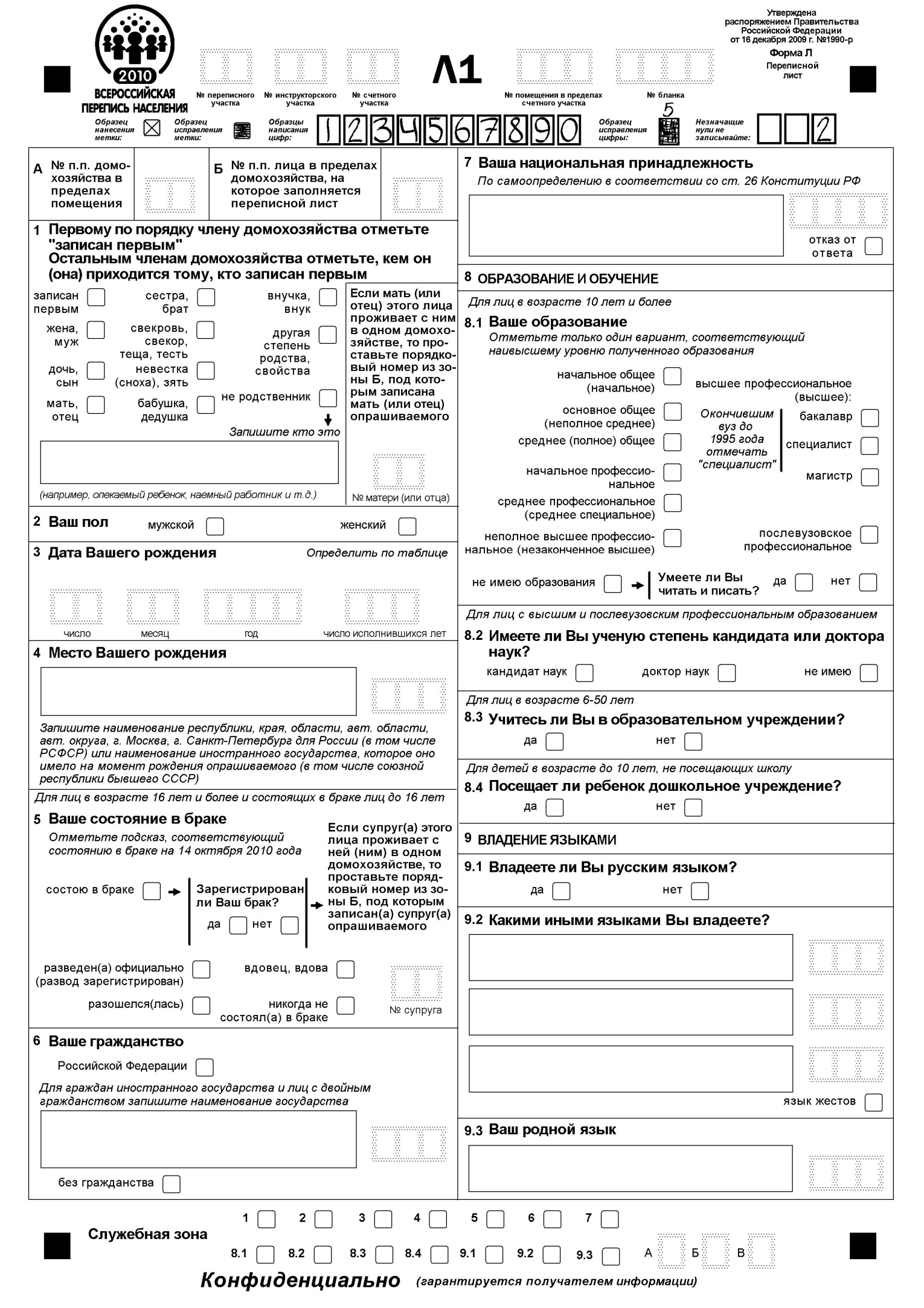 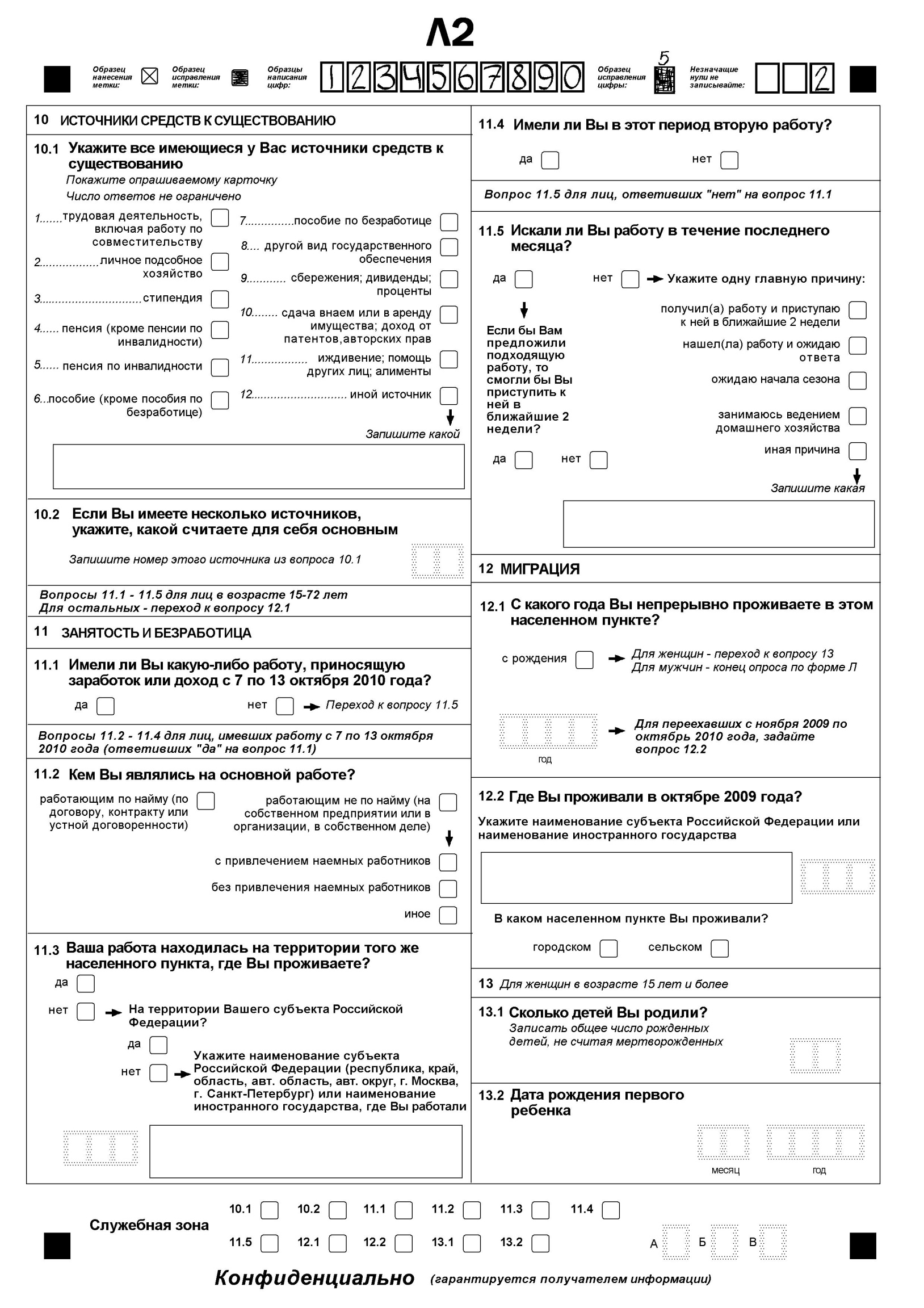 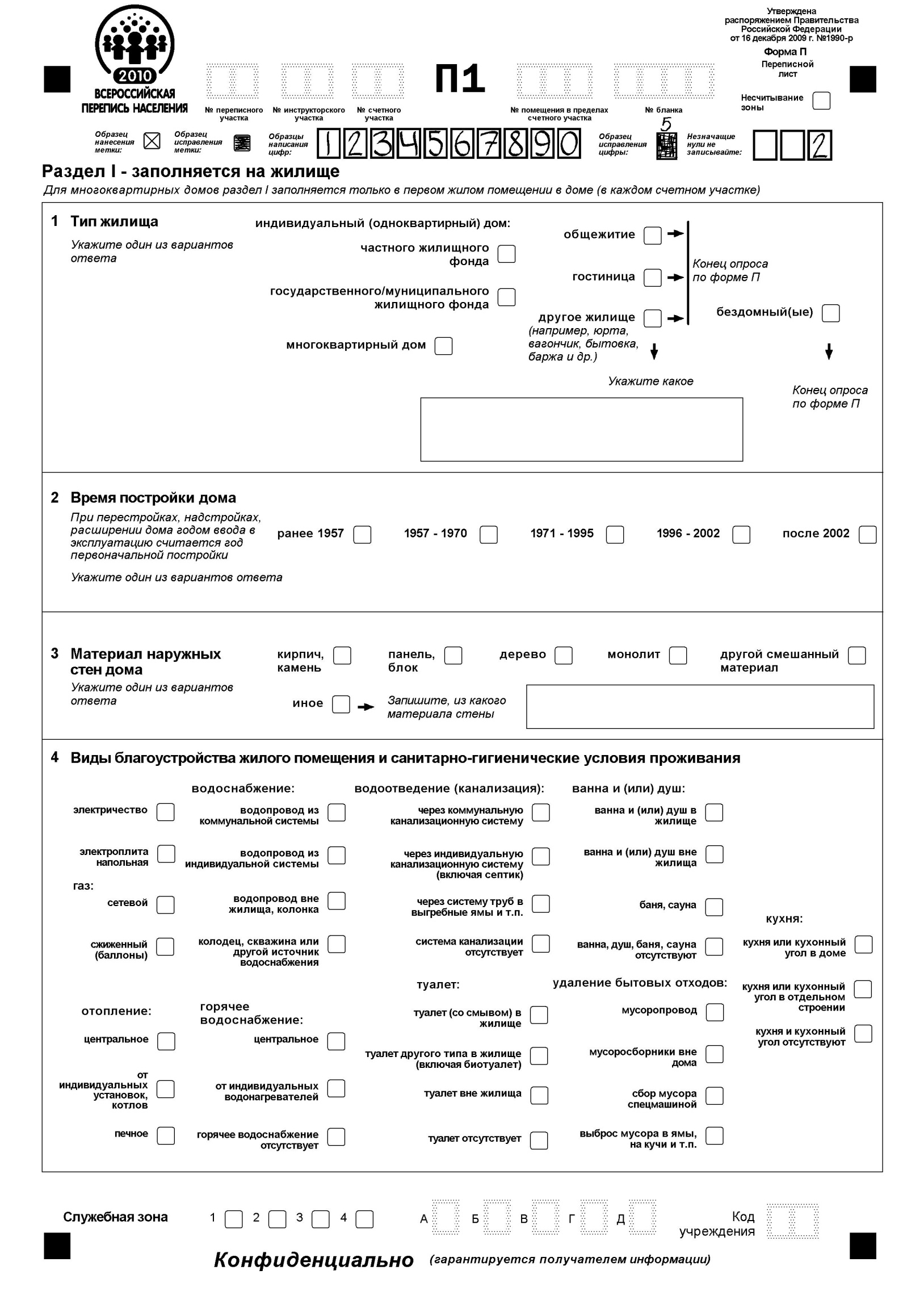 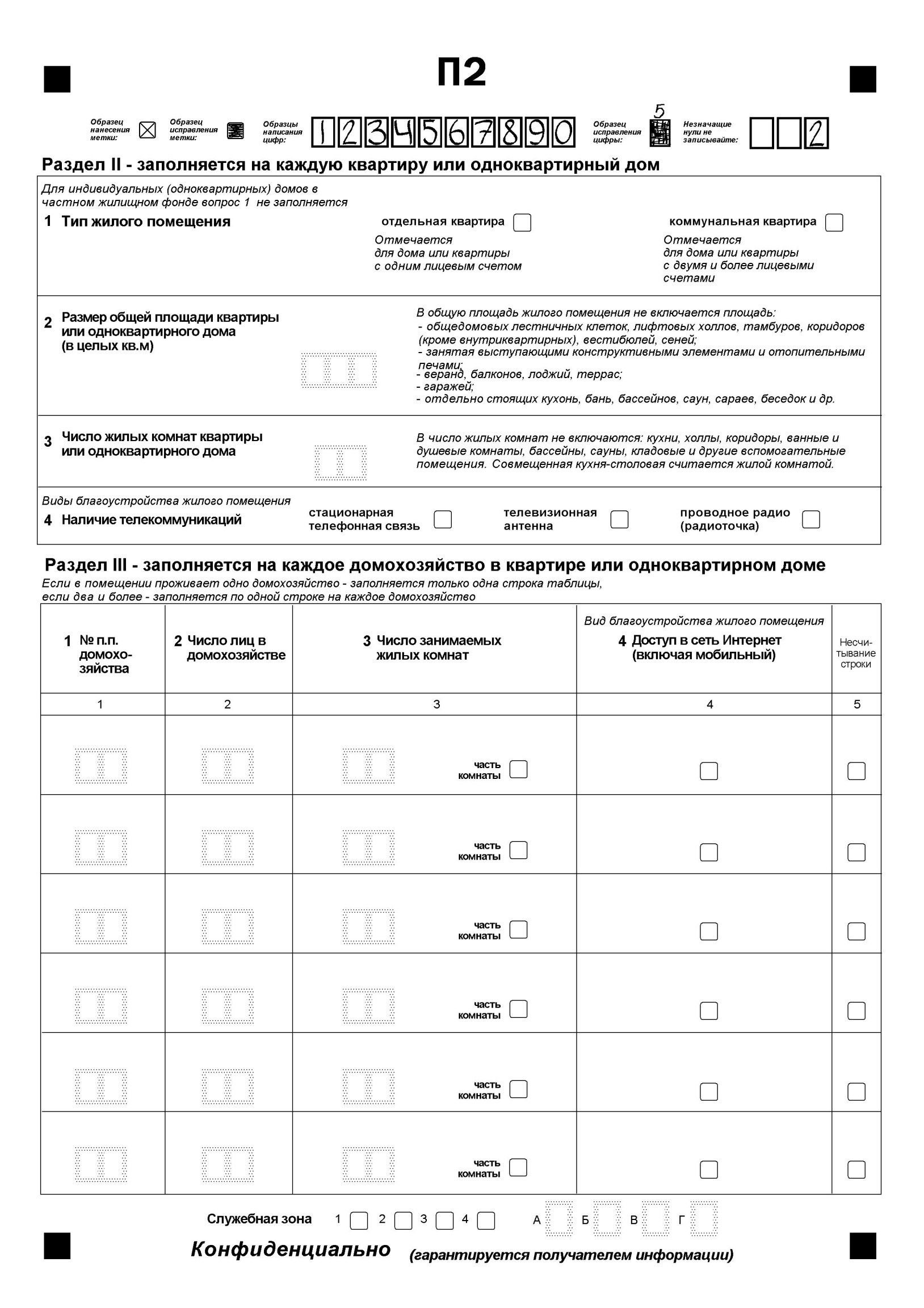 МЕТОДОЛОГИЧЕСКИЕ ПОЯСНЕНИЯ ВСЕРОССИЙСКОЙ ПЕРЕПИСИ НАСЕЛЕНИЯ 2002 ГОДА Всероссийская перепись населения 2002 года была подготовлена с учетом отечественного и зарубежного опыта, широкого научного обсуждения, рекомендаций ООН и других международных организаций. В методологию переписи по сравнению с прошлыми переписями населения внесен ряд принципиально новых положений, которые отражены в пояснениях к издаваемым томам с итогами переписи. Метод переписи. При Всероссийской переписи населения 2002 года, как и в предыдущих переписях, был использован метод опроса населения и заполнения переписных листов (вопросников) специально обученными переписчиками. Переписчики в период переписи обходили все помещения своего счетного участка, где проживало или могло жить население (включая учреждения, предприятия и организации). Вопросы задавались населению в той формулировке, которая дана в переписных листах и в «Руководстве для переписчика о порядке проведения Всероссийской переписи населения 2002 года и заполнения переписных документов». Запись сведений в переписные вопросники производилась со слов опрашиваемых без предъявления каких-либо документов, подтверждающих правильность ответов. Сбор сведений осуществлялся также на стационарных участках и, в исключительных случаях, с использованием телефонной связи.Время и территория переписи. Всероссийская перепись населения была проведена с 9 по 16 октября 2002 года по состоянию на 0 часов 9 октября 2002 года. В каждый из восьми дней переписи (единых для всей страны, кроме отдаленных и труднодоступных территорий, а также Чеченской Республики) переписчики вели опрос населения относительно момента счета населения – 0 часов 9 октября 2002 года. Необходимость установки такого момента связана с непрерывным изменением населения (рождения, смерти, переезды людей из одного места жительства в другое). Для территорий, на которых проведение переписи в общие сроки было затруднено (в основном в отдаленных таежных, горных и северных районах), перепись состоялась в другие сроки, главным образом в летние месяцы и сентябре 2002 года. Сроки проведения переписи населения на отдаленных и труднодоступных территориях установлены постановлением Правительства Российской Федерации от 12 апреля 2002 года No 231 «Об организации Всероссийской переписи населения в 2002 году». В Чеченской Республике в соответствии с распоряжением Правительства Российской Федерации от 25 апреля 2002 года No 545-р перепись населения проведена в сокращенный срок, в течение двух дней 12-13 октября 2002 года. Разработка итогов Всероссийской переписи населения 2002 года произведена по административно-территориальному устройству субъектов Российской Федерации на 9 октября 2002 года. В соответствии с Законом Российской Федерации от 10 декабря 1992 года No 4071-1 в границах бывшей Чечено-Ингушской Республики образованы Республика Ингушетия и Чеченская Республика. Границы между двумя субъектами Российской Федерации не определены в законодательном порядке. Разработка итогов переписи населения произведена в соответствии с перечнем административно-территориальных единиц, уточненных администрациями республик для проведения Всероссийской переписи населения 2002 года. Категории переписываемого населения. В 2002 году переписывалось только постоянное население в отличие от предыдущих послевоенных переписей населения, когда переписывалось как наличное, так и постоянное население. Такой подход был основан на изучении опыта проведения переписей и использования их итогов, который показывает, что одновременный учет обеих категорий заметно усложняет перепись, требует больше затрат, тогда как в повседневной работе и для исследовательских целей, чаще всего используются сведения о постоянном населении. В последние годы большинство стран проводят переписи постоянного населения. Предложение о переходе при Всероссийской переписи населения 2002 года на учет только постоянного населения и введении системы контрольных мер, направленных на обеспечение полноты и достоверности данных переписи, было одобрено Всероссийским совещанием статистиков, созванным в 1995 году по решению Правительства Российской Федерации, с широким представительством органов исполнительной власти и научных организаций.Перепись проводилась по месту постоянного (обычного) жительства населения, которым является населенный пункт, дом, квартира, где опрашиваемый проживает постоянно. Это место могло совпадать или не совпадать с адресом, по которому человек зарегистрирован (прописан). Единицей места проживания считалось жилое помещение, в понятие которого входили: а) квартира (включая квартиру в общежитии квартирного типа); б) отдельный одноквартирный дом (изба, коттедж, сторожка или другое одноквартирное строение); в) комната в общежитии (неквартирного типа); г) номер, комната в гостинице и других учреждениях для временного пребывания населения, где были постоянно проживавшие; д) любое другое помещение, приспособленное для жилья (вагончик, бытовка, хозблок, баржа и т. п.); е) палата, отделение или другие подразделения в учреждениях социального назначения (домах ребенка, детских домах, школах-интернатах для детей сирот и детей, оставшихся без попечения родителей, домах-интернатах для престарелых и инвалидов, в больницах для больных с хроническими заболеваниями и т. п.), в казармах, местах лишения свободы, религиозных учреждениях. В каждом жилом помещении переписывались все постоянно (обычно) проживавшие в нем, включая и тех, кто на момент переписи временно отсутствовал. Ниже приводится порядок переписи отдельных категорий населения, определение места постоянного (обычного) жительства которых могло вызвать затруднения.1. Лица, постоянно проживавшие в данном помещении и выехавшие в командировку, на работу по контрактам с российскими или зарубежными организациями или учебу на срок до 1 года, а также, выехавшие, независимо от срока, на отдых, в гости к родственникам, знакомым и т. п., переписывались по месту их постоянного жительства с отметкой о временном отсутствии.2. Граждане России, выехавшие в длительные служебные командировки (на 1 год и более) за границу по линии органов государственной власти Российской Федерации, и находившиеся вместе с ними члены их семей, переписывались по месту их нахождения. 3. Студенты высших и средних профессиональных образовательных учреждений и учащиеся учреждений начального профессионального образования, проживавшие по месту обучения, переписывались по месту их учебы.4. Лица, призванные на военно-учебный сбор, переписывались дома вместе с членами их домохозяйств с отметкой о временном отсутствии.5. Военнослужащие, проходившие военную службу по контракту и проживавшие на открытой территории, переписывались вместе с членами их домохозяйств в общем порядке.6. Военнослужащие, проходившие военную службу по призыву и по контракту и проживавшие на закрытой территории, переписывались по месту их нахождения.7. Члены экипажей российских торговых и пассажирских судов, находившихся в дальнем плавании, переписывались с отметкой о временном отсутствии в том месте, где постоянно проживало домохозяйство, в состав которого они входили. Члены экипажей судов (кроме имевших домохозяйство), прописанные по судну или по организации, в которой работали, переписывались до выхода в море по месту нахождения организации.8. Находившиеся в местах предварительного заключения лица, арестованные в административном порядке, задержанные по подозрению в совершении преступления, находившиеся под следствием, а также лица, в отношении которых приговор не вступил в силу, переписывались по месту своего постоянного (обычного) жительства с отметкой о временном отсутствии.9. Лица, находившиеся в местах предварительного заключения, в отношении которых приговор вступил в силу, а также лица, отбывавшие наказание в местах лишения свободы, переписывались по месту их нахождения.10. Постоянно проживавшие в Российской Федерации иностранные граждане (т.е. лица, имевшие гражданство зарубежного государства) и лица без гражданства переписывались по месту их жительства в общем порядке.11. Лица (независимо от их гражданства), прибывшие в Российскую Федерацию на работу по контрактам c российскими и иностранными организациями (кроме иностранных граждан, работавших в представительствах иностранных государств и международных организаций) или учебу на срок 1 год и более, переписывались как постоянные жители России там, где они обычно проживали в Российской Федерации.12. Лица (независимо от их гражданства), прибывшие из зарубежных стран в Российскую Федерацию на постоянное жительство или в поисках убежища (независимо от того, получили они разрешение на жительство или нет), переписывались как постоянные жители Российской Федерации в том месте, где их застала перепись.13. В гостиницах, больницах, домах отдыха, санаториях и т. п. переписывались только те лица, которые не имели другого места жительства.14. Лица, не имевшие постоянного места жительства (например, бездомные), переписывались там, где их застала перепись.Все перечисленные категории населения (кроме категории, указанной в пункте 2) вместе с населением, переписанным по месту своего постоянного (обычного) жительства, составили численность постоянного населения Российской Федерации, находившегося на территории страны.При Всероссийской переписи населения были учтены по сокращенной программе также лица, временно находившиеся на территории России на дату переписи, но постоянно проживавшие за рубежом. В численность лиц этой категории вошли лица (независимо от их гражданства), прибывшие в Российскую Федерацию на учебу или работу на срок до 1 года, прибывшие независимо от срока на отдых, для лечения, в гости к родственникам или знакомым, в качестве туристов, а также транзитные мигранты.Жители России (кроме указанных в пункте 2), выехавшие на 1 год и более в командировку, на работу по контрактам с российскими или иностранными организациями, на учебу за пределы Российской Федерации, не учитывались при переписи населения. При переписи также не учитывались: иностранные граждане, работавшие в представительствах иностранных государств в Российской Федерации и проживавшие с ними члены их домохозяйств; иностранные граждане, работавшие в представительствах международных организаций и иностранные граждане, прибывшие в Российскую Федерацию в составе делегаций иностранных государств или международных организаций. Контрольные мероприятия. Для полноты охвата населения, исключения случаев повторных записей и пропусков отдельных лиц в период переписи и после нее осуществлялись контрольные мероприятия. На тех, кто на дату переписи временно находился в жилом помещении, но имел другое место постоянного жительства (где о нем некому было дать сведения работникам переписи), составлялись контрольные переписные листы, которые направлялись по адресу постоянного жительства для проверки и заполнения переписных документов в случае необходимости. На людей, имевших не одно место жительства, заполнялись наряду с переписными листами контрольные фишки и выдавалась справка о прохождении переписи, чтобы исключить их повторный учет. Справка выдавалась также тем, кто был переписан без указания места постоянного жительства (бездомным, переезжавшим с одного места жительства на другое, если перепись застала их в пути) и временно находившимся на территории России, но постоянно проживающим за рубежом. Сразу же после переписи в течение пяти дней 17-21 октября 2002 года был проведен контрольный обход 10% жилых помещений в каждом счетном участке для проверки полноты и правильности переписи. Люди, пропущенные в ходе переписи и выявленные во время контрольной проверки, вносились в переписные листы, а ошибочно переписанные исключались из них. По результатам контрольных мероприятий были уточнены данные о 215 тыс. человек (0,1% общей численности населения): внесено 124 тыс. человек, не учтенных по месту постоянного жительства, и исключена 91 тыс. человек, переписанных дважды. Программа Всероссийской переписи населения 2002 года (перечень вопросов для получения сведений о населении, собираемых в ходе переписи) включала вопросы сплошного и выборочного наблюдения для постоянного населения, а также сокращенный перечень вопросов для лиц, временно находившихся в Российской Федерации. Вопросы сплошного наблюдения задавались всему населению России, то есть проводился 100-процентный опрос населения в отношении жилищных условий (форма П), состава домохозяйств, демографической и национальной характеристик, гражданства, образования, владения языками, источников средств к существованию, наличия работы на предшествующей переписи неделе и положения в занятии (форма К – лицевая и оборотная стороны, форма Д – лицевая сторона). Программа выборочного наблюдения содержала дополнительные вопросы, касавшиеся социально–экономической характеристики населения, миграции и рождаемости (форма Д – оборотная сторона). В программу выборочного наблюдения включены вопросы, являющиеся наиболее «дорогими» в части сбора и обработки информации. Использование выборочного метода позволило максимально экономично провести перепись населения (исходя их выделенных финансовых средств на Всероссийскую перепись населения 2002 года) и получить полные сведения об экономической активности и миграции населения, числе рожденных детей. Эти вопросы задавались 25 процентам постоянного населения. Выбор жилых помещений, в которых опрос населения проводился по форме Д, производился механическим путем со случайным началом отбора. При проведении переписи населения 2002 года бездомные, население коллективных домохозяйств (проживающие в детских домах, школах-интернатах для детей-сирот и детей, оставшихся без попечения родителей, домах-интернатах для инвалидов и престарелых, больницах для лиц с хроническими заболеваниями, казармах, местах лишения свободы, монастырях и тому подобных учреждениях), все население Чеченской Республики и граждане России, выехавшие в длительные служебные командировки за границу по линии органов государственной власти Российской Федерации и находящиеся вместе с ними члены их домохозяйств, переписывались только на переписных листах формы К.Для получения достоверных сведений по вопросам выборочного наблюдения по небольшим регионам все население субъектов Российской Федерации, численность населения которых была менее 500 тысяч человек, и территорий, отнесенных по постановлению Правительства Российской Федерации к районам преимущественного проживания коренных малочисленных народов Севера, переписывалось на переписных листах формы Д. Лица, временно находившиеся на территории Российской Федерации на дату переписи, но постоянно проживавшие за рубежом, были переписаны по краткой программе (форма В).Итоги переписи. Данные переписи населения 2002 года, полученные на основе автоматизированной обработки заполненных переписных листов, публикуются по постоянному населению Российской Федерации, находившемуся на территории страны (далее - постоянное население). Городское и сельское население. Городскими, как и в предыдущих переписях, считаются населенные пункты, утвержденные законодательными актами в качестве городов и поселков городского типа (рабочих, курортных и дачных поселков). Все остальные населенные пункты являются сельскими. Возраст. Данные о возрасте получены на основе ответов на вопрос 3 переписных листов форм К и Д о дате рождения. На основании даты рождения автоматически рассчитано полное число исполнившихся лет. Предусмотренное в вопросе 3 определение числа исполнившихся лет осуществлялось переписчиком на основе известной даты рождения и было предназначено для логической проверки ответов на вопросы переписного листа, имеющие возрастные ограничения. Уровень образования. Данные об образовании получены на основе ответов на вопрос 8.3 переписных листов форм К и Д, который задавался всем лицам в возрасте 10 лет и более. В переписных листах, кроме названий уровней образования, принятых в настоящее время, в скобках даны ранее использовавшиеся названия соответствующих уровней образования. В таблицах этого раздела представлено распределение населения по уровням образования, установленным федеральными законами Российской Федерации «Об образовании» от 13 января 1996 года No 12-ФЗ и «О высшем и послевузовском профессиональном образовании» от 22 августа 1996 года No 125-ФЗ. Наличие определенного уровня образования предполагает достижение и подтверждение человеком определенного образовательного ценза, в результате чего ему выдается соответствующий документ. При переписи учитывался высший из достигнутых опрашиваемым уровень образования и, в зависимости от ответа, отмечалось:послевузовское профессиональное – окончившим аспирантуру, докторантуру, ординатуру, адъюнктуру (независимо от защиты диссертации);высшее профессиональное – окончившим высшее учебное заведение: институт, академию, университет и т. п.;неполное высшее профессиональное – завершившим обучение по основной образовательной программе высшего профессионального образования в объеме не менее двух лет срока обучения и получившим диплом о неполном высшем образовании, а также тем, кто учился и закончил обучение по основной образовательной программе высшего профессионального образования в объеме половины или более половины срока обучения. Тем, кто не имел диплома о неполном высшем образовании и проучился менее половины срока обучения, отмечался уровень образования, полученный до поступления в вуз;среднее профессиональное – окончившим среднее специальное учебное заведение: техникум, училище (например, медицинское, педагогическое), колледж, техникум-предприятие и т. п.;начальное профессиональное (в отличие от других уровней образования информация получена при обработке материалов переписи населения по сочетанию ответов населения о полученном уровне образования и об окончании учреждения начального профессионального образования) – окончившим образовательное учреждение начального профессионального образования (профессиональное или профессионально–техническое училище, профессиональный лицей, школу фабрично–заводского обучения и т. п.) на базе основного или среднего (полного) общего образования; cреднее (полное) общее – окончившим среднюю общеобразовательную школу, лицей, гимназию и т. п. и получившим аттестат о среднем (полном) общем образовании;основное общее – окончившим 9 классов общеобразовательного учреждения, неполную среднюю школу, а также учащимся 10-11 классов среднего общеобразовательного учреждения;начальное общее – окончившим начальную общеобразовательную школу, а также учащимся 4(5)-9 классов общеобразовательного учреждения.Учащимся и окончившим образовательные учреждения, не дающие общего образования (например, учебно-курсовой комбинат (пункт), учебно-производственный центр, курсы переподготовки и повышения квалификации, подготовительные курсы при учебных заведениях и т. п.), отмечался уровень образования, полученный ими до поступления в эти образовательные учреждения.Лицам, не имевшим начального общего образования, задавался вопрос, умеют ли они читать и писать. Cостояние населения в браке. Данные о состоянии в браке получены на основе ответов на вопрос 4 переписных листов форм К и Д, который задавался всем лицам в возрасте 16 лет и более. В случаях, когда опрашиваемый моложе 16 лет действительно состоял в браке, в вопросе 4 проставлялся соответствующий ответ. Население по состоянию в браке классифицировалось как: состоящие в браке (зарегистрированном или незарегистрированном, то есть фактическом); никогда не состоявшие в браке (ни в зарегистрированном, ни в незарегистрированном); вдовые; разошедшиеся (включая лиц, которые раньше состояли в зарегистрированном браке, а на дату переписи не состояли в браке, независимо от того, оформлен или не оформлен развод, либо раньше состояли в незарегистрированном браке, а на дату переписи разошлись). Установленный законом минимальный возраст вступления в брак в Российской Федерации – 18 лет как для мужчин, так и для женщин. По решению органов местного самоуправления, он может быть снижен в отдельных случаях до 16 лет.Домохозяйство. При переписи населения 2002 года опрос и учет населения проводился по учетным единицам – домохозяйствам. Домохозяйство – это группа людей, проживающих в одном жилом помещении или его части, совместно обеспечивающих себя пищей и всем необходимым для жизни, то есть полностью или частично объединяющих и расходующих свои средства. Эти люди могут быть связаны отношениями родства или отношениями, вытекающими из брака, либо быть не родственниками, либо и теми, и другими.Домохозяйство может состоять из одного человека, живущего самостоятельно и обеспечивающего себя пищей и всем необходимым для жизни.Люди без определенного места жительства, бездомные, считаются также домохозяйствами.Частными домохозяйствами называются домохозяйства, проживающие постоянно в обычных жилых помещениях – квартирах, отдельных одноквартирных домах (избах, сторожках, коттеджах или других одноквартирных строениях), квартирах или комнатах в общежитиях, других жилых помещениях и помещениях, приспособленных для жилья.Коллективными домохозяйствами называются совместно проживающие группы людей, обычно объединенные общей целью, подчиненные общим правилам, совместно питающиеся и живущие в учреждениях социального и медицинского обслуживания, казармах, местах заключения, религиозных организациях и тому подобных учреждениях и организациях.Обслуживающий персонал, проживавший на дату переписи в служебных помещениях или квартирах (комнатах) при учреждениях социального и медицинского обслуживания, где они работали, и не имевший другого места постоянного жительства, например, врачи в больницах для хронических больных, воспитатели в детских домах, а также снимавшие жилые помещения у отдельных граждан, считаются самостоятельными частными домохозяйствами.Рождаемость. Данные о рождаемости получены на основе ответов женщин на вопрос 13 переписного листа формы Д. Вопрос 13 относился к программе выборочного наблюдения и задавался всем женщинам в возрасте 15 лет и более, проживавшим в частных домохозяйствах. Учитывалось общее число рожденных детей (не считая мертворожденных), независимо от того, были ли живы все дети на дату переписи или нет, входили ли они в состав домохозяйства родившей их женщины или проживали отдельно. Усыновленные и патронируемые дети, а также дети мужа от прежнего брака в число детей, рожденных женщиной, не включались.Национальный состав. Данные о национальном составе населения получены на основе ответов на вопрос 7 переписных листов форм К и Д. В соответствии со статьей 26 Конституции Российской Федерации национальность записывалась со слов опрашиваемых по их самоопределению. Национальную принадлежность детей определяли родители. При обработке материалов переписи ответы населения о национальной принадлежности были систематизированы в 142 национальности и 40 входящих в них этнических групп согласно Списку национального (этнического) состава населения Российской Федерации, разработанному Институтом этнологии и антропологии им. Н.Н. Миклухо-Маклая РАН и утвержденному решением Рабочей группы по подготовке итогов Всероссийской переписи населения 2002 года к официальному опубликованию.Владение языками. Сведения о владении языками получены на основе ответов на вопросы 9.1 и 9.2 переписных листов форм К и Д. Владение языком означает умение говорить, читать и писать или только разговаривать на данном языке. При переписи населения 2002 года впервые была получена информация от всего населения о владении русским языком (вопрос 9.1), который в соответствии с Конституцией Российской Федерации является государственным языком страны. Кроме того, каждый человек мог указать владение еще тремя языками (вопрос 9.2). Для лиц, владеющих четырьмя и более языками (кроме русского) указывались любые три из них по выбору опрашиваемого.Население по гражданству. Данные о распределении населения по гражданству получены на основе ответов на вопрос 6 переписных листов форм К и Д. Гражданство детей в возрасте до 14 лет определяли родители. Если респондент имел двойное гражданство – России и другого государства, то учитывались оба гражданства. Для тех, кто имел два гражданства иностранных государств, при переписи учитывалось только одно из них на выбор опрашиваемого.Данные об источниках средств к существованию населения получены на основе ответов на вопрос 10 переписных листов форм К и Д. Опрашиваемые, после ознакомления с предложенным перечнем вариантов ответов на вопрос, называли все имеющиеся у них источники средств к существованию. В переписном листе проставлялись метки, соответствующие всем названным респондентом источникам. Доход от трудовой деятельности (кроме работы в личном подсобном хозяйстве) отмечался тем людям, кто имел или получал вознаграждение деньгами или натурой за свою трудовую деятельность, включая фермерское хозяйство.Личное подсобное хозяйство отмечалось занятым в своем подсобном хозяйстве (включая сады, огороды и т. п.) сельскохозяйственными работами и (или) выращиванием скота в основном для потребления в своем хозяйстве.Стипендия отмечалась учащимся, получавшим стипендию (включая стипендии, выплачиваемые учащимся, направленным на обучение предприятием или организацией, службой занятости).Пенсия (кроме пенсии по инвалидности) отмечалась получавшим пенсию по старости, по случаю потери кормильца, за выслугу лет, социальную.Пенсия по инвалидности отмечалась лицам, получавшим данный вид пенсии.Пособие (кроме пособия по безработице) отмечалось женщинам, получавшим пособия, назначенные на период отпуска по уходу за ребенком до полутора лет; детям в возрасте до 16 лет, родители которых уклоняются от уплаты алиментов, и детям из малообеспеченных семей; детям одиноких матерей; женам военнослужащих, которые проживают по месту службы мужа в местностях, где не могут трудиться по специальности, и другим.Пособие по безработице отмечалось лицам, зарегистрированным в органах службы занятости населения в качестве безработных и получавшим пособие по безработице, а также получавшим материальную помощь за счет средств фонда занятости.Другой вид государственного обеспечения отмечался воспитанникам детских домов, учащимся школ-интернатов, живущим в домах-интернатах для престарелых и инвалидов, и т. п. лицам, находившимся на обеспечении государства.Сбережения отмечались лицам, для которых источником средств к существованию являлись сбережения, доход по денежным вкладам и ценным бумагам.Доход от сдачи внаем или в аренду имущества отмечался лицам, имевшим доход в виде арендной платы за сданные в аренду земельные участки, от сдачи внаем квартиры, гаража и т. д.На иждивении отмечалось живущим на средства родственников или других лиц, а также тем, на кого выплачивались алименты.Иной источник отмечался лицам, у которых источником средств к существованию являлось что-то иное, не перечисленное выше (например, попрошайничество). Данные о положении в занятии населения получены на основе ответов на вопрос 11.1 (11) переписных листов формы Д (К).К работавшим по найму относятся те, кто работал по письменному договору, контракту или устному соглашению, заключенному с администрацией предприятия, организации, учреждения любой формы собственности или с частным нанимателем. В эту категорию включены также избранные, назначенные или утвержденные на должность управляющие, директора и другие лица, находившиеся на окладе руководителя; ученики, получавшие заработную плату; члены семьи, которые работали в семейном предприятии за оплату и пользовались теми же правами и оплачивались на той же основе, как и другие, выполнявшие тот же вид работы; служители религиозных культов.К работавшим не по найму относятся те, кто работал на собственном предприятии (на индивидуальной основе) с привлечением или без привлечения наемных работников; являлся членом производственного кооператива (артели); работал без оплаты в крестьянском (фермерском) хозяйстве, производственном кооперативе, на частном предприятии (индивидуальном, семейном), принадлежавшем родственнику.Из числа работавших не по найму к работавшим с привлечением наемных работников относятся те, кто управлял своим собственным предприятием или занимался на самостоятельной основе профессиональной или коммерческой деятельностью и использовал одного или более наемных работников на постоянной основе. К работавшим без привлечения наемных работников относятся те, кто занимался на самостоятельной основе профессиональной или коммерческой деятельностью и не нанимал работников. К категории «Иное» отнесены те, кто являлся членом производственного кооператива «артели», то есть работал на собственном предприятии-кооперативе, производившем товары и услуги, где каждый член коллектива собственников имел равные с другими членами права при решении вопросов организации производства, сбыта и других сторон работы кооператива, инвестирования и распределения дохода между его членами; а также те, кто работал без оплаты в крестьянском (фермерском) хозяйстве, производственном кооперативе, на частном предприятии (индивидуальном, семейном), принадлежавшем родственнику.Сведения об экономической активности населения получены на основе ответов на вопросы 11.1 и 11.6 переписных листов формы Д и вопрос 11 переписных листов формы К.К экономически активному населению относятся лица в возрасте 15-64 лет, которые за неделю до начала переписи (со 2 по 8 октября 2002 года) занимались экономической деятельностью или искали работу и были готовы приступить к ней. Экономически активное население подразделяется на занятых в экономике и безработных.К занятым в экономике относятся лица, которые на обследуемой неделе выполняли независимо от сроков получения непосредственной оплаты или дохода за свою деятельность какую-либо работу (хотя бы один час в неделю), приносящую заработок или доход, вне зависимости от того, была ли это постоянная, временная, сезонная, случайная или другая работа (включая индивидуальную трудовую деятельность и оказание различных услуг частным лицам, оплачиваемые общественные работы, работу без оплаты на своем семейном предприятии, в крестьянском (фермерском) хозяйстве, различного рода подработки как периодического, так и разового характера). Занятыми считаются также лица, выполнявшие в домашнем хозяйстве работы по производству товаров или услуг, в том числе продукции сельского, лесного хозяйства, охоты, рыболовства и ее переработкой, если производимая продукция предназначена для реализации на рынке. Лица, владеющие собственным предприятием или собственным делом и работающие на нем, но на обследуемой неделе на работе отсутствовавшие по любой причине, считаются занятыми, если в период их отсутствия предприятие (дело) продолжало функционировать.Занятыми в экономике считаются временно отсутствовавшие на работе из-за болезни или травмы, ухода за больными, ежегодного отпуска или неоплачиваемого отпуска по собственному желанию, выходных дней, отгулов, возмещения сверхурочных работ или работ в праздничные (выходные) дни, работы по специальному графику, нахождения в резерве, установленного законом отпуска по беременности, родам и уходу за ребенком, обучения и переподготовки вне своего рабочего места, учебного отпуска, отпуска без сохранения или с сохранением содержания по инициативе администрации. Студенты и пенсионеры, имевшие какую-либо работу в указанный период, также относятся к числу занятых в экономике.Не считаются занятыми в экономике те, кто со 2 по 8 октября 2002 года только учился в военной академии, аспирантуре, докторантуре дневной формы обучения; производил продукцию в личном подсобном хозяйстве для собственного потребления; оказывал услуги в собственном домашнем хозяйстве по уборке дома, приготовлению пищи и тому подобные услуги; оказывал услуги бесплатно для различных лиц или благотворительных организаций, родительских комитетов, комитетов ветеранов, больниц или домов престарелых и т.п.; владел акциями какого-либо предприятия или общества без непосредственного участия в экономической деятельности этой организации; занимался попрошайничеством (даже если оно приносит доход) или сбором бутылок и т.п.К безработным относятся лица в трудоспособном возрасте, которые на обследуемой неделе не имели работы (доходного занятия) и при этом: - занимались поиском работы и были готовы приступить к работе в течение обследуемой недели. Поиском работы считается обращение в государственную или коммерческую службу занятости, использование или размещение объявления в печати, непосредственное обращение к администрации предприятия или работодателю, использование личных связей и т.п., организация собственного дела;- нашли работу и приступают к ней в течение 2 недель после обследуемой недели; - нашли работу и ожидают ответа от администрации или работодателя (при этом срок ожидания ответа не должен превышать один месяц). Для лиц, организующих собственное дело, периодом поиска работы считается деятельность до регистрации предприятия. Деятельность после регистрации предприятия считается занятостью на собственном предприятии. Учащиеся, студенты, пенсионеры в трудоспособном возрасте учитываются в качестве безработных, если они на обследуемой недели занимались поиском работы и были готовы приступить к ней.Экономически неактивное население – лица в возрасте 15-64 лет, которые не являлись занятыми экономической деятельностью или безработными в течение обследуемой недели.Разработка данных об экономической активности производилась только для населения, проживающего в частных домохозяйствах.Данные о продолжительности проживания населения частных домохозяйств в месте постоянного жительства получены на основе ответов на вопрос 12 переписного листа формы Д. Продолжительность непрерывного проживания учитывалась независимо от наличия регистрации (прописки) и ее характера (постоянная или временная). Непрерывность постоянного проживания не считается нарушенной при переезде из одного сельского населенного пункта в другой в пределах одного и того же административного района или при переезде в пределах одного города, а также при всех выездах из данного населенного пункта, не связанных с переменой места постоянного жительства (поездки на отдых, к знакомым, родственникам и т. п.).Непрерывность проживания считается прерванной для тех лиц, которые родились и проживают в этом населенном пункте, но выезжали в другой населенный пункт, например, на учебу в институт (или работу) и проживали по месту обучения (работы), а также при переезде на постоянное место жительства из одного городского населенного пункта в другой, из городского населенного пункта в сельский (или наоборот) в одном и том же административном районе.В подвопросе 1 вопроса 12 отмечался год, с которого человек непрерывно проживает в месте своего постоянного жительства. Тем, кто выезжал для постоянного проживания в другие места жительства, записывался год, с которого они проживают в данном месте после возвращения. В случае, если год, указанный в подвопросе 1, относился к периоду с 1989 по 2002 годы, задавался дополнительный подвопрос 2 о месте проживания в январе 1989 года (момент предыдущей переписи населения). При этом не учитывались административно-территориальные изменения, произошедшие после января 1989 года. Жилищные условия населения. Данные о жилищных условиях населения частных домохозяйств получены на основе ответов на вопросы разделов I и II формы П. Тип жилого помещения для населения частных домохозяйств определялся в 2002 году по ответам на вопрос 1 раздела I формы П. Если весь дом, независимо от формы собственности, занимало одно домохозяйство, то отмечался «индивидуальный дом». Если же в доме проживали два или более домохозяйства и каждое из них имело свой отдельный вход и место для приготовления пищи, в этом случае тип их жилого помещения классифицировался как «отдельная квартира». Домохозяйствам, имевшим общий вход и место для приготовления пищи, отмечалась «коммунальная квартира». Отдельной квартирой считается жилое помещение, состоящее из одной или нескольких комнат и вспомогательных помещений (кухни, санузла, кладовых, коридоров), расположенное в жилом или нежилом здании. Если одно домохозяйство занимало отдельную квартиру, отмечался данный тип жилого помещения. При проживании в одной квартире двух и более домохозяйств их жилое помещение считалось «отдельной квартирой», если на квартиру был открыт один лицевой счет, и «коммунальной квартирой», если на квартиру было открыто несколько лицевых счетов. Тип жилого помещения не зависел от того, занимает ли домохозяйство всю площадь жилого помещения или только ее часть, сдавая при этом остальную часть.Домохозяйствам, проживавшим в домах коридорного типа, не являвшихся общежитиями, отмечалась «коммунальная квартира».Общежитием считалось жилое здание или жилые помещения в жилых домах и нежилых строениях, на которые был выдан единый ордер.Обслуживавшему персоналу учреждений социального и медицинского обслуживания, проживавшему в квартирах или комнатах при этих учреждениях, проставлялась метка, соответствовавшая характеру помещения, в котором проживал этот персонал, например, «отдельная квартира» или «коммунальная квартира».Проживавшим в гостиницах, мотелях и т. п. отмечалась «гостиница».«Другое жилое помещение» отмечалось домохозяйствам, проживавшим в юртах, вагончиках, на баржах и т. п.В случаях, когда в индивидуальном доме проживало несколько домохозяйств, отмечалось или «отдельная квартира», если в доме имелись разные входы и места приготовления пищи, или «коммунальная квартира», если были общие вход и место для приготовления пищи. Информация о числе жилых комнат, занимаемых частным домохозяйством, получена на основе ответов на вопрос 5 раздела I формы П (для домохозяйств, занимающих целое жилое помещение) и вопрос 1 раздела II формы П (для случаев, когда в одном жилом помещении проживает более одного домохозяйства). Жилой комнатой считается предназначенное для проживания помещение – часть жилой квартиры или дома, отделенное от других помещений (комнат) перегородками. Мансарды, мезонины и тому подобные помещения, оборудованные для проживания в них в течение всего года, включаются в число жилых комнат. Не считаются жилыми комнатами вспомогательные помещения - кухни, холлы, кладовые и т. п. Совмещенная кухня-столовая считается жилой комнатой.Общая площадь индивидуального дома или квартиры определяется в вопросе 4 раздела I формы П как сумма площадей всех жилых комнат (включая площадь отапливаемых и пригодных для проживания мансард, террас, веранд, зимних садов, спортивных залов) и подсобных помещений внутри жилого помещения (кухонь, передних, холлов, внутриквартирных коридоров, ванных или душевых, бассейнов, саун, туалетов, кладовых или хозяйственных встроенных шкафов, а также площадь, занятую внутриквартирной лестницей). Образцы форм переписных листов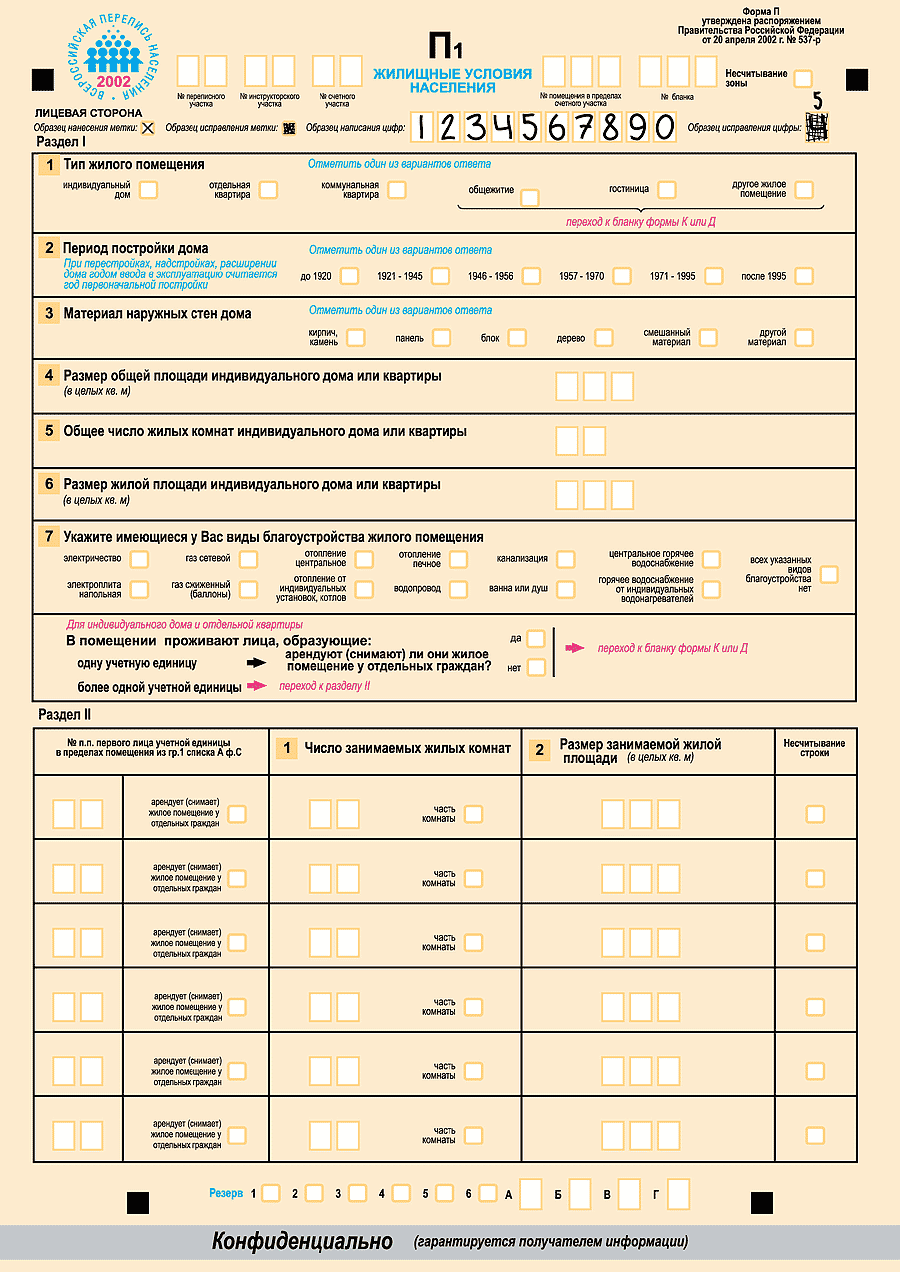 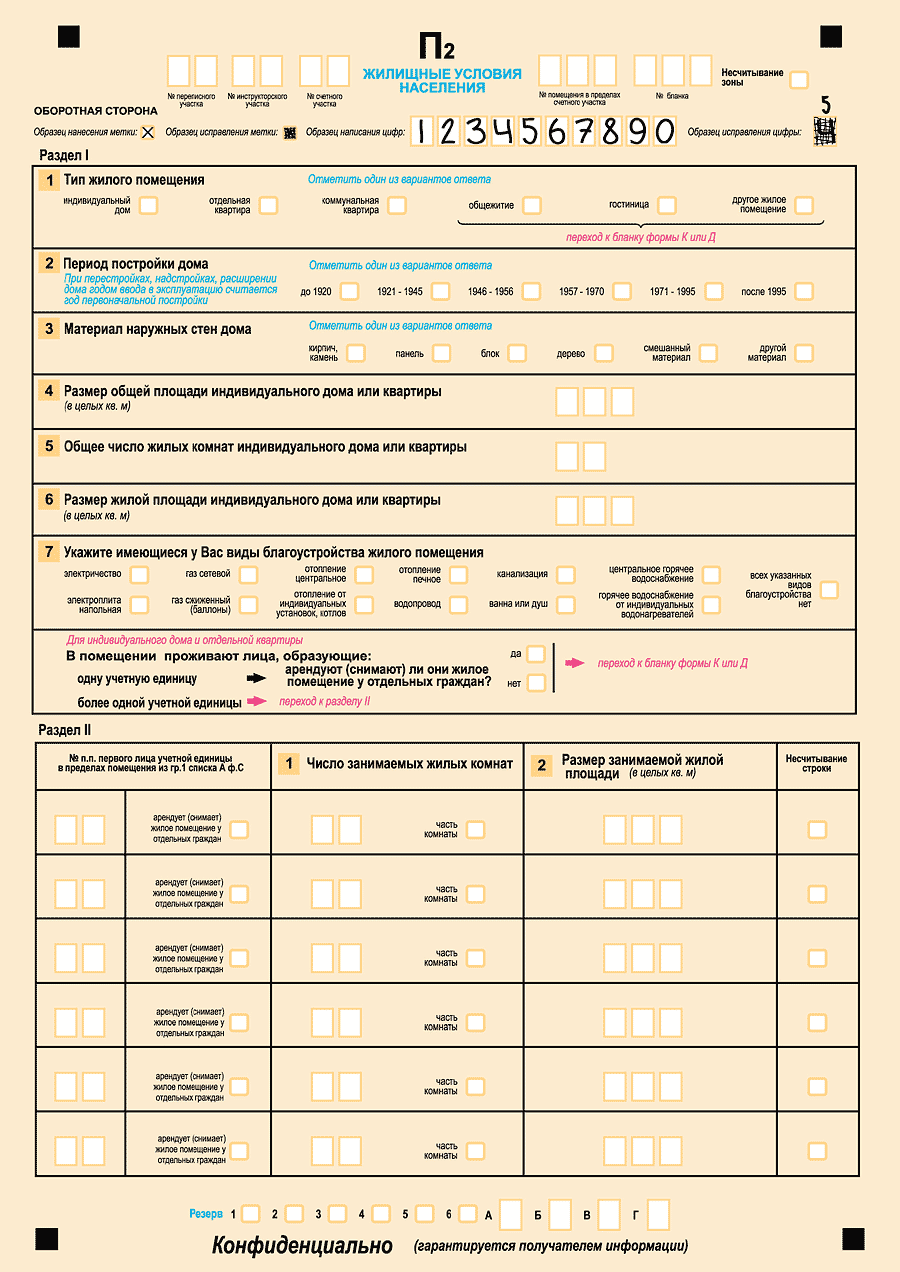 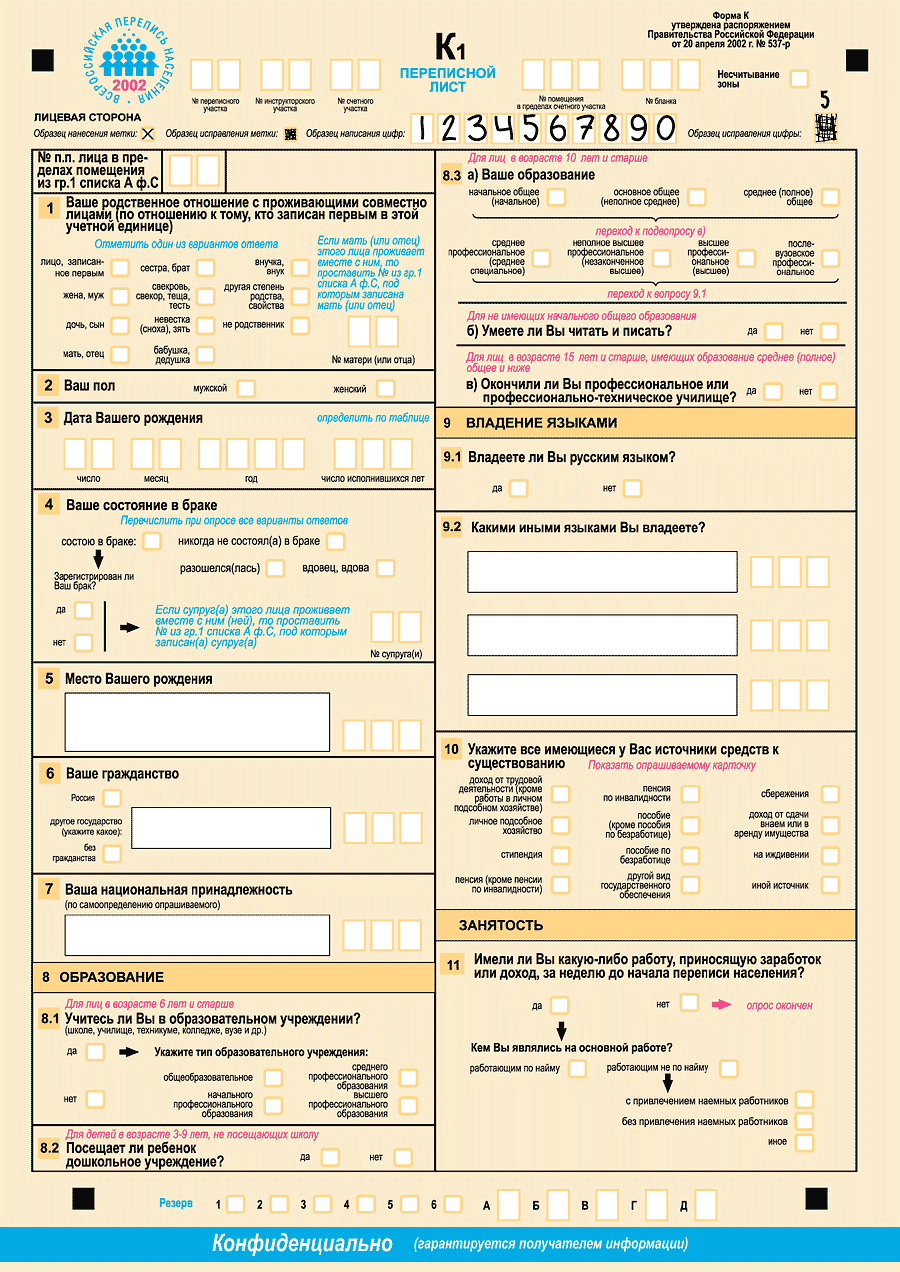 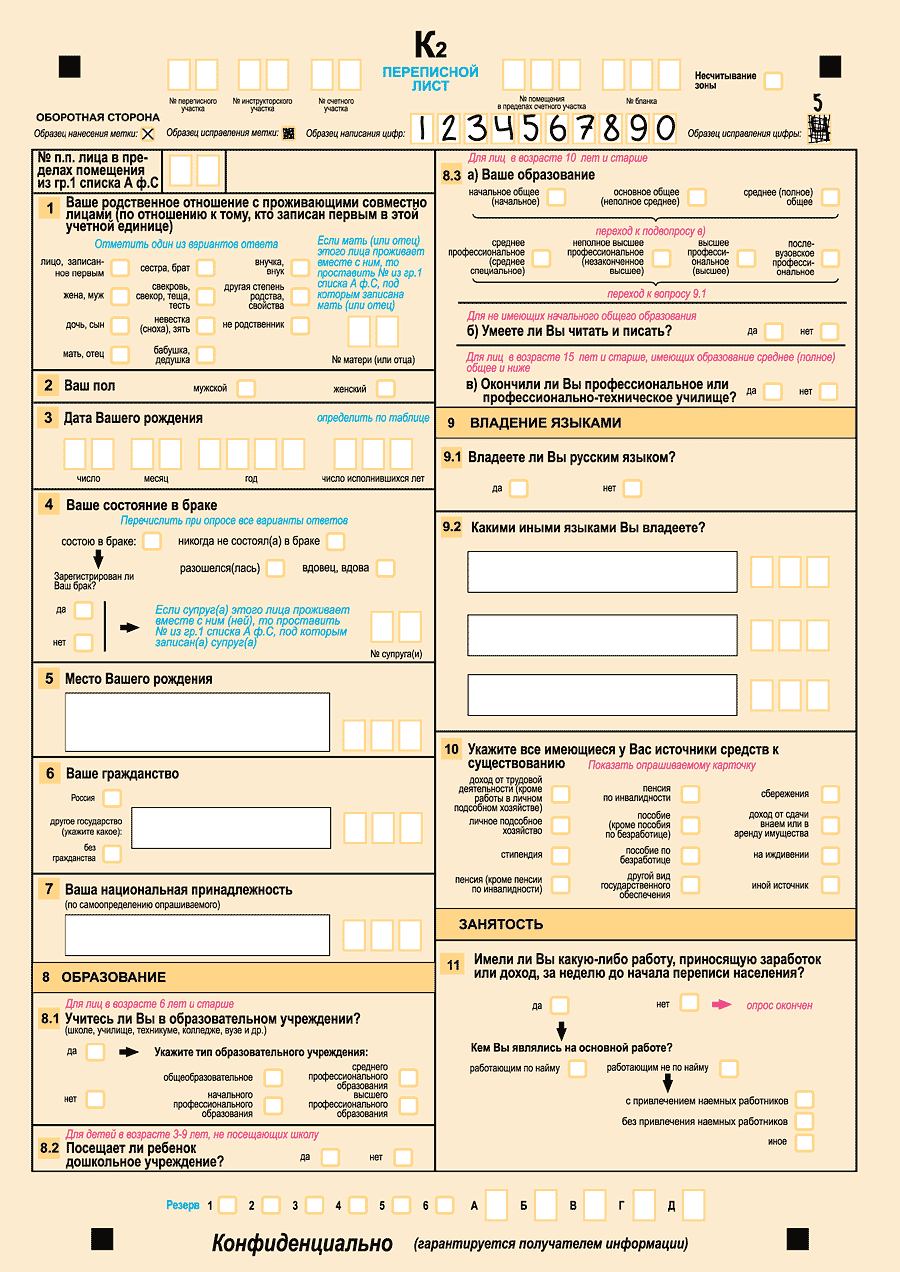 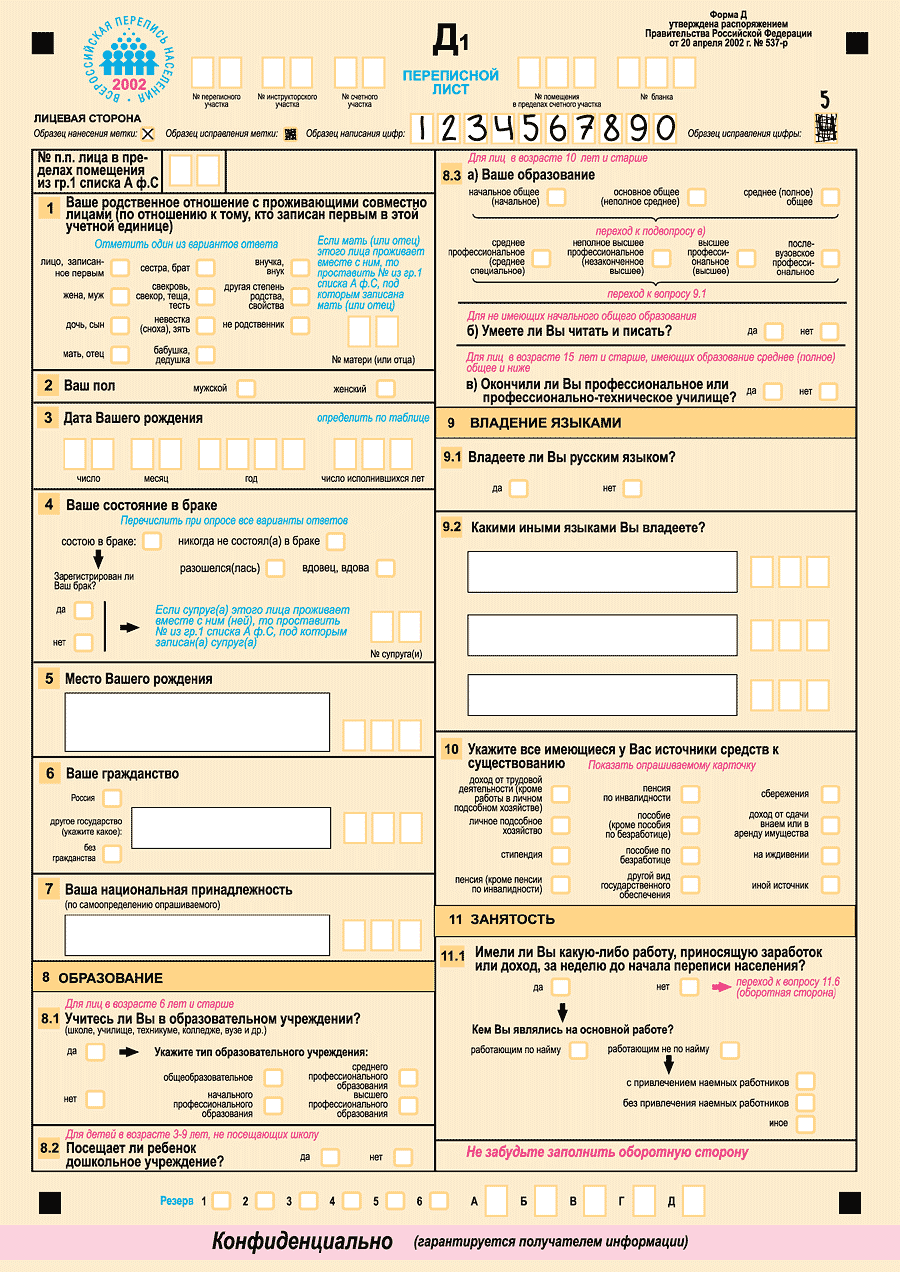 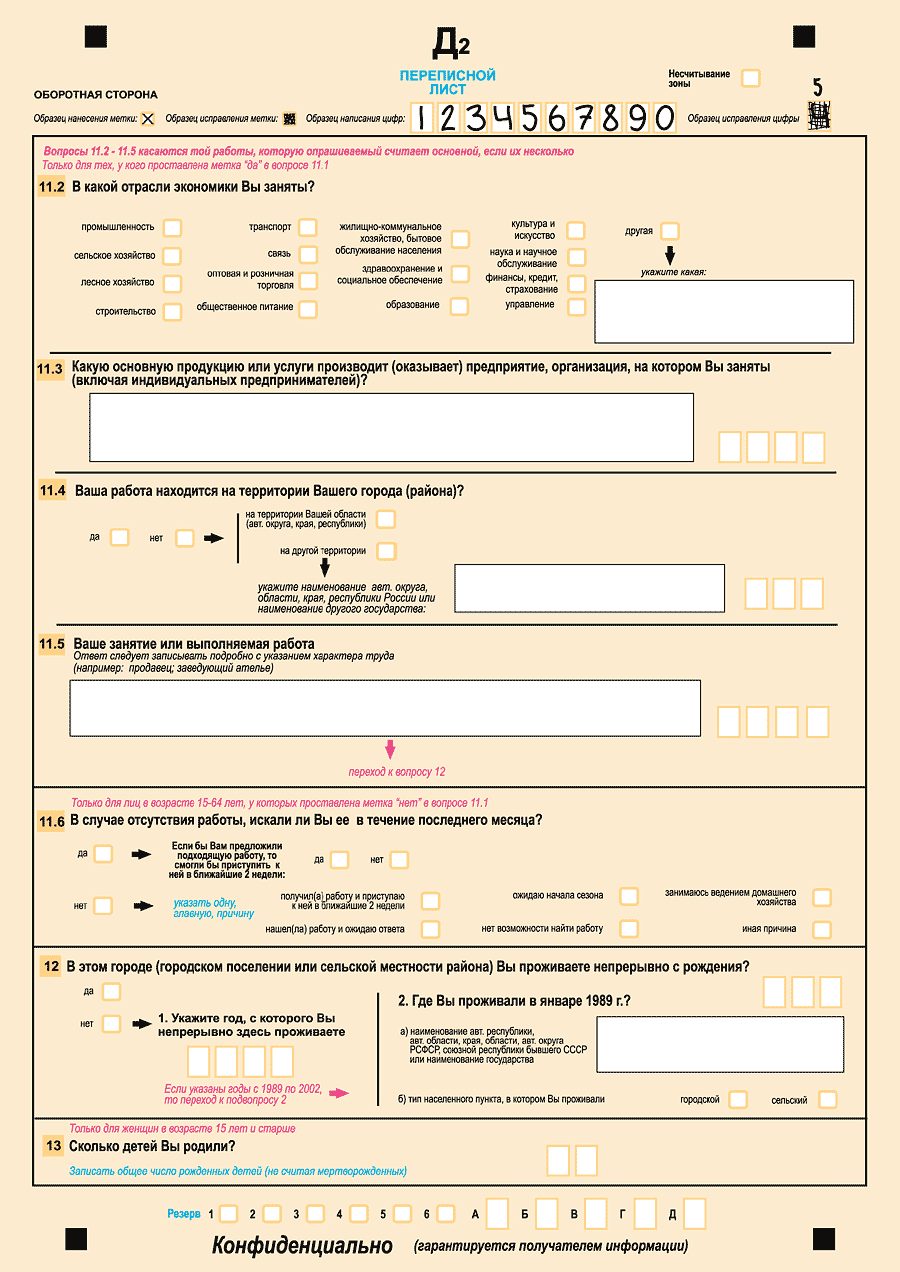 СамоназваниеРодной языкЧисленность населения, человекОтнесены к группе (подгруппе)Адыгекабардинский8КабардинцыАдыгечеркесский4ЧеркесыАдыгелюбой язык, кроме кабардинского, черкесского34АдыгейцыАдыгикабардинский34КабардинцыАдыгичеркесский13ЧеркесыАдыгилюбой язык, кроме кабардинского, черкесского5927АдыгейцыАдыгэкабардинский31КабардинцыАдыгэлюбой язык, кроме кабардинского1237АдыгейцыБашкиро-татарытатарский3ТатарыБашкиро-татарылюбой язык, кроме татарского9БашкирыБолгарытатарский33БулгарыБолгарычувашский4БулгарыБолгарылюбой язык, кроме татарского, чувашского24038БолгарыГураныбурятский1БурятыГуранылюбой язык, кроме бурятского146РусскиеКазакикалмыцкий3КалмыкиКазакиукраинский84УкраинцыКазакилюбой язык, кроме калмыцкого, украинского63015КазакиКамчадалыительменский9ИтельменыКамчадалылюбой язык, кроме ительменского1927КамчадалыКомикоми-пермяцкий140Коми-пермякиКомилюбой язык, кроме коми-пермяцкого220021КомиКоми морткоми-пермяцкий1Коми-пермякиКоми мортлюбой язык, кроме коми-пермяцкого1КомиКыпчакказахский1КазахиКыпчаклюбой язык, кроме казахского8УзбекиКюзенчелканский15ЧелканцыКюзенлюбой язык, кроме челканского1АлтайцыЛитвинылитовский4ЛитовцыЛитвинылюбой язык, кроме литовского20БелорусыМелхиингушский72ИнгушиМелхилюбой язык, кроме ингушского146ЧеченцыНайманказахский1КазахиНайманлюбой язык, кроме казахского1АлтайцыНогайказахский1КазахиНогайлюбой язык, кроме казахского22НогайцыОрочуйльта8УйльтаОрочэвенский8ЭвеныОрочлюбой язык, кроме уйльта, эвенского532ОрочиОрочёнорочский7ОрочиОрочёнэвенкийский1ЭвенкиОрочёнэвенский1ЭвеныОрочёнлюбой язык, кроме орочского, эвенкийского, эвенского135УйльтаПолякибелорусский807БелорусыПолякилюбой язык, кроме белорусского47121ПолякиСахадолганский2ДолганыСахалюбой язык, кроме долганского6387ЯкутыТадархакасский1ХакасыТадарлюбой язык, кроме хакасского2КумандинцыТатаро-башкирыбашкирский3БашкирыТатаро-башкирылюбой язык, кроме башкирского43ТатарыТептярибашкирский17БашкирыТептярилюбой язык, кроме башкирского13ТатарыТунгусыэвенский5ЭвеныТунгусылюбой язык, кроме эвенского188ЭвенкиТюрказербайджанский4АзербайджанцыТюрктурецкий42ТуркиТюрктуркменский1ТуркменыТюркузбекский1УзбекиТюрклюбой язык, кроме азербайджанского, турецкого, туркменского, узбекского59Тюрки